РАБОЧАЯ ПРОГРАММА ВОСПИТАТЕЛЯдля детей 3-4 летвторой младшей группы № 4 муниципального бюджетного дошкольного образовательного учреждениядетский сад № 6 г. Вязьмы Смоленской области на 2021-2022 учебный годСОДЕРЖАНИЕ1. ЦЕЛЕВОЙ РАЗДЕЛ1.1 ПОЯСНИТЕЛЬНАЯ ЗАПИСКАРабочая программа воспитателя второй младшей группы (3-4 лет) № 4 (далее – Рабочая программа) муниципального бюджетного дошкольного образовательного учреждения детский сад № 6 г. Вязьмы Смоленской области, является нормативно-управленческим документом, характеризующим специфику организации образовательной и воспитательной деятельности педагога и направленным на:       создание условий развития ребенка, открывающих возможности для его позитивной социализации, его личностного развития, развития инициативы и творческих способностей на основе сотрудничества со взрослыми и сверстниками и соответствующим возрасту видам деятельности;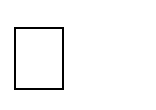        на создание развивающей образовательной среды, которая представляет собой систему условий социализации и индивидуализации детей;       создание организационно-педагогических условий в части воспитания, личностного развития и социализации детей дошкольного на основе базовых национальных ценностей (ценности семьи, гражданские ценности, нравственные ценности, ценности труда, ценности культуры, ценности истории, экологические ценности).Рабочая программа разработана в соответствии с:Федеральным законом от 29.12.2012 № 273-ФЗ «Об образовании в Российской Федерации»;Федеральным законом от 31 июля 2020 г. № 304-ФЗ «О внесении изменений в Федеральный закон «Об образовании в Российской Федерации»;Приказом Министерства образования и науки Российской Федерации от 17.10.2013 № 1155 г. Москвы «Об утверждении федерального государственного образовательного стандарта дошкольного образования»;Федеральными требованиями к образовательным учреждениям в части минимальной оснащенности учебного процесса и оборудования помещений (Пр. Минобразования и науки РФ от 04.10.2010 № 986);Санитарными правилами СП2.4.3648-20 «Санитарно-эпидемиологические требования к организациям воспитания и обучения, отдыха и оздоровления детей и молодежи», утвержденными постановлением Главного государственного санитарного врача РФ от 28.09.2020 № 28;Уставом МБДОУ детский сад № 6 г. Вязьмы Смоленской области;Образовательной программой дошкольного образования МБДОУ детский сад № 6 г. Вязьмы Смоленской области.Программа построена на основе учёта конкретных условий, образовательных потребностей и особенностей развития детей 3-4 лет. Создание индивидуальной педагогической модели образования осуществляется в соответствии с требованиями федеральных государственных образовательных стандартов дошкольного образования.Рабочая программа направлена на создание условий развития дошкольников, открывающих возможности для позитивной социализации ребёнка, его всестороннего личностного развития, развития инициативы и творческих способностей на основе сотрудничества со взрослыми и сверстниками в соответствующих дошкольному возрасту видах деятельности.Основные направления развития и образования детей: Социально-коммуникативное развитие; Познавательное развитие;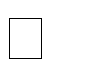 Речевое развитие;Художественно-эстетическое развитие; Физическое развитие.Основные направлениям воспитательной работы:Патриотическое направление воспитания;Социальное направление воспитания;Познавательное направление воспитания;Физическое и оздоровительное направление воспитания;Трудовое направление воспитания;Этико-эстетическое направление воспитания.ЦЕЛЬ И ЗАДАЧИ РЕАЛИЗАЦИИ ПРОГРАММЫРабочая программа обеспечивает развитие личности детей 3-4 лет в различных видах общения и деятельности с учетом их возрастных, индивидуальных психологических и физиологических особенностей и направлена на решение задач:охраны и укрепления физического и психического здоровья детей, в том числе их эмоционального благополучия;обеспечения равных возможностей для полноценного развития каждого ребенка в период дошкольного детства независимо от места жительства, пола, нации, языка, социального статуса, психофизиологических и других особенностей (в том числе ограниченных возможностей здоровья);обеспечения преемственности целей, задач и содержания образования, реализуемых в рамках образовательных программ различных уровней (далее - преемственность основных образовательных программ дошкольного и начального общего образования);создания благоприятных условий развития детей в соответствии с их возрастными и индивидуальными особенностями и склонностями, развития способностей и творческого потенциала каждого ребенка как субъекта отношений с самим собой, другими детьми, взрослыми и миром;объединения обучения и воспитания в целостный образовательный процесс на основе духовно-нравственных и социокультурных ценностей и принятых в обществе правил, и норм поведения в интересах человека, семьи, общества;формирования общей культуры личности детей, в том числе ценностей здорового образа жизни, развития их социальных, нравственных, эстетических, интеллектуальных, физических качеств, инициативности, самостоятельности и ответственности ребенка, формирования предпосылок учебной деятельности;обеспечения вариативности и разнообразия содержания Программ и организационных форм дошкольного образования, возможности формирования Программ различной направленности с учетом образовательных потребностей, способностей и состояния здоровья детей;формирования социокультурной среды, соответствующей возрастным, индивидуальным, психологическим и физиологическим особенностям детей;обеспечения психолого-педагогической поддержки семьи и повышения компетентности родителей (законных представителей) в вопросах развития и образования, охраны и укрепления здоровья детей.Общая цель воспитания в детском саду – личностное развитие дошкольников и создание условий для их позитивной социализации на основе базовых ценностей российского общества через:формирование ценностного отношения к окружающему миру, другим людям, себе;овладение первичными представлениями о базовых ценностях, а также выработанных обществом нормах и правилах поведения;приобретение   первичного   опыта    деятельности    и    поведения    в    соответствии с базовыми национальными ценностями, нормами и правилами, принятыми в обществе.Задачи воспитания формируются на основе планируемых результатов достижения цели воспитания и реализуются в единстве с развивающими задачами, определенными действующими нормативными правовыми документами в сфере ДО.ПРИНЦИПЫ И ПОДХОДЫ К ФОРМИРОВАНИЮ ПРОГРАММЫСодержание рабочей программы воспитателя второй младшей группы (3-4 лет) составлено с учетом принципов и подходов к формированию образовательных программ, отраженных в Федеральном государственном образовательном стандарте дошкольного образования:полноценное проживание ребенком всех этапов детства (младенческого, раннего и дошкольного возраста), обогащение (амплификация) детского развития;построение образовательной деятельности на основе индивидуальных особенностей каждого ребенка, при котором сам ребенок становится активным в выборе содержания своего образования, становится субъектом образования (далее - индивидуализация дошкольного образования);содействие и сотрудничество детей и взрослых, признание ребенка полноценным участником (субъектом) образовательных отношений;поддержка инициативы детей в различных видах деятельности;сотрудничество Детского сада с семьей;приобщение детей к социокультурным нормам, традициям семьи, общества и государства;формирование	познавательных	интересов	и	познавательных	действий ребенка в разных видах детской деятельности;возрастная	адекватность	дошкольного	образования	(соответствие условий, требований, методов возрасту и особенностям развития);учет этнокультурной ситуации развития детей.ЗНАЧИМЫЕ ДЛЯ РАЗРАБОТКИ И РЕАЛИЗАЦИИ ПРОГРАММЫХАРАКТЕРИСТИКИСоциальный статус родителей (законных представителей) воспитанниковСоциальными заказчиками деятельности учреждения являются в первую очередь родители (законные представители) воспитанников.Социальный паспорт группы (см. Приложение 1) Уровень жизни семей удовлетворительный.В группе сплоченный детский коллектив, установились дружеские отношения между детьми, которые проявляются во всех видах деятельности. Дети активные, дружелюбные. Родители принимают участие в жизни группы и Детского сада.Возрастные особенности детей 3-4 летВ возрасте 3-4 лет ребенок постепенно выходит за пределы семейного круга. Его общение становится вне ситуативным. Взрослый становится для ребенка не только членом семьи, но и носителем определенной общественной функции. Желание ребенка выполнять такую же функцию приводит к противоречию с его реальными возможностями. Это противоречие разрешается через развитие игры, которая становится ведущим видом деятельности в дошкольном возрасте.Главной особенностью игры является ее условность: выполнение одних действий с одними предметами предполагает их отнесенность к другим действиям с другими предметами. Основным содержанием игры младших дошкольников являются действия с игрушками и предметами-заместителями. Продолжительность игры небольшая. Младшие дошкольники ограничиваются игрой с одной-двумя ролями и простыми, неразвернутыми сюжетами. Игры с правилами в этом возрасте только начинают формироваться.Изобразительная деятельность ребенка зависит от его представлений о предмете. В этом возрасте они только начинают формироваться. Графические образы бедны. У одних детей в изображениях отсутствуют детали, у других рисунки могут быть более детализированы. Дети уже могут использовать цвет.Большое значение для развития мелкой моторики имеет лепка. Младшие дошкольники способны под руководством взрослого вылепить простые предметы.Известно, что аппликация оказывает положительное влияние на развитие восприятия. В этом возрасте детям доступны простейшие виды аппликации.Конструктивная деятельность в младшем дошкольном возрасте ограничена возведением несложных построек по образцу и по замыслу.В младшем дошкольном возрасте развивается перцептивная деятельность. К концу младшего дошкольного возраста дети могут воспринимать до 5 и более форм предметов и до 7 и более цветов, способны дифференцировать предметы по величине, ориентироваться в пространстве группы детского сада, а при определенной организации образовательного процесса — и в помещении всего дошкольного учреждения.Развиваются память и внимание. По просьбе взрослого дети могут запомнить 3–4 слова и 5–6 названий предметов. К концу младшего дошкольного возраста они способны запомнить значительные отрывки из любимых произведений.Продолжает развиваться наглядно-действенное мышление. При этом преобразования ситуаций в ряде случаев осуществляются на основе целенаправленных проб с учетом желаемого результата. Дошкольники способны установить некоторые скрытые связи и отношения между предметами.В младшем дошкольном возрасте начинает развиваться воображение, которое особенно наглядно проявляется в игре, когда одни объекты выступают в качестве заместителей других.Взаимоотношения детей обусловлены нормами и правилами. В результате целенаправленного воздействия они могут усвоить относительно большое количество норм, которые выступают основанием для оценки собственных действий и действий других детей.Взаимоотношения детей ярко проявляются в игровой деятельности. Они скорее играют рядом, чем активно вступают во взаимодействие. Однако уже в этом возрасте могут наблюдаться устойчивые избирательные взаимоотношения. Конфликты между детьми возникают преимущественно по поводу игрушек. Положение ребенка в группе сверстников во многом определяется мнением воспитателя.В младшем дошкольном возрасте можно наблюдать соподчинение мотивов поведения в относительно простых ситуациях. Сознательное управление поведением только начинает складываться; во многом поведение ребенка еще ситуативно. Вместе с тем можно наблюдать и случаи ограничения собственных побуждений самим ребенком, сопровождаемые словесными указаниями. Начинает развиваться самооценка, при этом дети в значительной мере ориентируются на оценку воспитателя. Продолжает развиваться также их половая идентификация, что проявляется в характере выбираемых игрушек и сюжетов.Психологический портрет ребенка дошкольного возраста 3-4 летПознавательная сфераОсобенности памяти:память непроизвольная, образная;преобладает узнавание, а не запоминание;хорошо запоминают то, что непосредственно связано с деятельностью, интересно и эмоционально окрашено;запомнившееся сохраняется надолго.Особенности внимания:не способны длительное время удерживать внимание на одном предмете;быстро переключаются с одной деятельности на другую.Особенности мышления:способны решать практические задачи с помощью орудийных и соотносящих действий;выражено наглядно-действенное мышление;начинает формироваться наглядно-образное мышление: происходит постепенный отрыв действий от конкретного предмета, перенос ситуации в «как будто».мыслительные операции (сравнение, обобщение, анализ) происходят на фоне манипуляции с предметами;могут решать некоторые задачи с опорой на «картинку», т.е. только на зрительное восприятие ситуации.Особенности воображения:преобладает воссоздающее воображение: способны воссоздать образы из сказок и рассказов взрослого;характерно смешение элементов из различных источников, реального и сказочного;фантастические образы эмоционально насыщены и реальны для ребенка.Особенности речи:интенсивное развитие речи;понимают степени сравнений (самый близкий, самый большой);определяют пол людей по роли в семье (он – папа, она – мама);формируется регулирующая функция речи: ребенок подчиняется инструкции взрослого, выполняет его требования;появляются вопросы «Почему?», «Когда?», «Что?»Особенности общения и поведенияВзаимодействие со сверстниками:играют скорее рядом, чем активно вступают во взаимодействие;начинает развиваться взаимодействие со сверстниками в совместных играх;общение со сверстниками сводится к беготне, веселым крикам, забавным движениям;общение раскованное и непосредственное;учатся манипулировать сверстниками;начинают усваивать правила взаимоотношений в группе сверстников;могут наблюдаться устойчивые избирательные взаимоотношения;конфликты возникают преимущественно по поводу игрушек.Взаимодействие с педагогами:стремятся к самостоятельности, но не могут справиться с задачей без помощи взрослого;положение ребёнка в группе сверстников во многом определяется мнением воспитателя.Взаимодействие с родителями:концентрируют внимание и любовь на родителе противоположного пола;испытывают антагонизм и конкуренцию к родителю своего пола;любят близких, они очень значимы, но он не могут не злиться на них из-за ограничений свободы;интерес к миру взрослых.Соблюдение социальных и этических норм:складываются оценочные суждения (хороший, плохой) сначала как подражание оценкам взрослого, затем, как выражение отношения ребенка к себе и другим.Саморегуляция поведения:поведение ситуативное;подчиняются инструкции взрослого, выполняют его требования;формируется собственная внутренняя позиция, которая характеризуется осознанием своего поведения.Особенности игровой деятельности и навыков самообслуживанияОсобенности действия с предметами:игра становится ведущим видом деятельности;начинают вовлекать в игру предметы, замещающие реальные;называют предметы-заместители в соответствии с их игровым назначением;осваивают орудийные действия, формируются первые трудовые умения и навыки.Особенности навыков самообслуживания:развиваются навыки самообслуживания и самостоятельности;формируется потребность выполнять бытовые процедуры, потребность в чистоте и опрятности.Особенности эмоционально-личностной сферыЛичностные характеристики:активность, неутомимость, постоянная готовность к деятельности;умеют гордиться успехами своих действий;умеют критически оценить результаты своего труда;формируется	способность	к	целеполаганию:	могут	более	четко	представить результат, сравнить с образцом, выделить отличия;развивается интерес и навыки контроля эмоций;способны манипулировать окружающими.Отношение к себе (самооценка и принятие себя):начинают отделять действия от предмета и себя от своих действий;возникает личностное действие и сознание «Я сам».Особенности эмоциональной сферы (страхи, переживания, состояния):инициируют разговоры о чувствах;развивается интерес и навыки к контролированию эмоций;проявляют сильные эмоциональные реакции (как положительные так и отрицательные) на сны.ПЛАНИРУЕМЫЕ РЕЗУЛЬТАТЫ ОСВОЕНИЯ ПРОГРАММЫРеализация образовательных целей и задач Рабочей программы направлена на достижение целевых ориентиров дошкольного образования, которые описаны как основные характеристики развития ребенка. Основные характеристики развития ребенка представлены в виде изложения возможных достижений воспитанников на этапе завершения дошкольного образования.Целевые ориентиры на этапе завершения дошкольного образования:ребенок овладевает основными культурными способами деятельности, проявляет инициативу и самостоятельность в разных видах деятельности - игре, общении, познавательно-исследовательской деятельности, конструировании и др.; способен выбирать себе род занятий, участников по совместной деятельности;ребенок обладает установкой положительного отношения к миру, к разным видам труда, другим людям и самому себе, обладает чувством собственного достоинства; активно взаимодействует со сверстниками и взрослыми, участвует в совместных играх. Способен договариваться,учитывать интересы и чувства других, сопереживать неудачам и радоваться успехам других, адекватно проявляет свои чувства, в том числе чувство веры в себя, старается разрешать конфликты;ребенок обладает развитым воображением, которое реализуется в разных видах деятельности, и прежде всего в игре; ребенок владеет разными формами и видами игры, различает условную и реальную ситуации, умеет подчиняться разным правилам и социальным нормам;ребенок достаточно хорошо владеет устной речью, может выражать свои мысли и желания, может использовать речь для выражения своих мыслей, чувств и желаний, построения речевого высказывания в ситуации общения, может выделять звуки в словах, у ребенка складываются предпосылки грамотности;у ребенка развита крупная и мелкая моторика; он подвижен, вынослив, владеет основными движениями, может контролировать свои движения и управлять ими;ребенок способен к волевым усилиям, может следовать социальным нормам поведения и правилам в разных видах деятельности, во взаимоотношениях со взрослыми и сверстниками, может соблюдать правила безопасного поведения и личной гигиены;ребенок проявляет любознательность, задает вопросы взрослым и сверстникам, интересуется причинно-следственными связями, пытается самостоятельно придумывать объяснения явлениям природы и поступкам людей; склонен наблюдать, экспериментировать. Обладает начальными знаниями о себе, о природном и социальном мире, в котором он живет; знаком с произведениями детской литературы, обладает элементарными представлениями из области живой природы, естествознания, математики, истории и т.п.; ребенок способен к принятию собственных решений, опираясь на свои знания и умения в различных видах деятельности.Степень реального развития этих характеристик и способности ребенка их проявлять к моменту перехода на следующий уровень образования могут существенно варьировать у разных детей в силу различий в условиях жизни и индивидуальных особенностей развития конкретного ребенка.Рабочая программа строится на основе общих закономерностей развития личности детей дошкольного возраста с учетом сенситивных периодов в развитии.Дети с различными недостатками в физическом и/или психическом развитии могут иметь качественно неоднородные уровни речевого, познавательного и социального развития личности. Поэтому целевые ориентиры Рабочей программы, реализуемой с участием детей с ограниченными возможностями здоровья (далее - ОВЗ), учитывают не только возраст ребенка, но и уровень развития его личности, степень выраженности различных нарушений, а также индивидуально-типологические особенности развития ребенка.При реализации Рабочей программы может производиться оценка индивидуального развития детей.Формы и методы педагогической диагностики – наблюдение и анализ продуктов детской деятельности.Такая оценка производится в рамках педагогической диагностики (оценки индивидуального развития детей дошкольного возраста), связанной с оценкой эффективности педагогических действий и лежащей в основе их дальнейшего планирования.Результаты педагогической диагностики могут использоваться исключительно для решения следующих образовательных задач:индивидуализации образования;оптимизации работы с группой детей.Планируемые результаты воспитания носят отсроченный характер, но деятельность воспитателя нацелена на перспективу развития и становления   личности   ребенка. Поэтому результаты достижения цели воспитания даны в виде целевых ориентиров, представленных в виде обобщенных портретов ребенка к концу раннего и дошкольного возрастов. Основы личности закладываются в дошкольном детстве, и, если какие-либо линии развития не получат своего становления в детстве, это может отрицательно сказаться на гармоничном развитии человека в будущем.Целевые ориентиры воспитательной работы для детей дошкольного возраста (до 8 лет) Портрет ребенка дошкольного возраста (к 8-ми годам)СРОК РЕАЛИЗАЦИИ ПРОГРАММЫ2021-2022 учебный год (с 1 сентября 2021 года – по 31 мая 2022 года).Мониторинг достижений детьми планируемых результатов освоения программы проводится 2 раза в год – сентябрь 2021 г.; апрель 2022 г.ЧАСТЬ ПРОГРАММЫ, ФОРМИРУЕМАЯ УЧАСТНИКАМИ ОБРАЗОВАТЕЛЬНЫХ ОТНОШЕНИЙРабочая программа предусматривает реализацию парциальной образовательной программы «Юный эколог», С.Н. Николаевой для детей 3-7 лет (включительно), парциальной образовательной программы для детей дошкольного возраста «Мир Без Опасности» И.А. Лыковой с 3 до 7 лет (включительно), парциальной программы художественно-эстетического развития детей 2-7 лет в изобразительной деятельности (формирование эстетического отношения к миру) «Цветные ладошки» И.А. Лыковой.Парциальная образовательная программа «Юный эколог» С.Н. Николаевой направлена на формирование основ экологической культуры у детей 3-7 лет в условиях Детского сада, на развитие в детях гуманного отношения к живым существам, на формирование навыков ухода за обитателями уголка природы.Цели и задачи программыОсновная цель - воспитание экологической культуры дошкольников.Задачи:Расширить элементарные естественнонаучные знания о природе, ее многообразии, о целостности живого организма и особенностях приспособления к окружающей среде, образе жизни;Формировать элементарные экологические представления о взаимосвязях и взаимозависимости всех компонентов в природе;Формировать систему элементарных умений и навыков экологически целесообразного поведения, взаимодействия с природой, готовности участвовать в практических делах по поддержанию условий для растений и жизни животных своего ближайшего окружения;Воспитывать гуманное отношение к природе, осознание себя как части природы, любовь к родному краю;Развить эстетических чувств, желания и умения восторгаться явлениями и объектами природы, оберегать и по возможности приумножать красоту и богатство родной природы;Формировать экологическую направленность познавательной деятельности, речи, словарного запаса, развитие эмоционального и художественного восприятия мира природы в различные периоды ее жизни.Принципы:Принцип развивающего образования, в соответствии с которым главной целью дошкольного образования является развитие ребенка.Принцип интеграции содержания дошкольного образования в соответствии с возрастными возможностями и особенностями детей, спецификой и возможностями образовательных областей.Комплексно-тематический принцип построения образовательного процесса.Принцип учета возрастных и индивидуальных особенностей развития детей.Принцип деятельностного подхода к организации образования, включение познавательного компонента в разнообразные виды, формы организации детской деятельности.Планируемые результаты освоения программыПланируемые результаты по освоению программы «Юный эколог» на этапе завершения дошкольного образования соответствуют целевым ориентирам, обозначенными в ФГОС ДО, а именно:ребенок проявляет любознательность, задает вопросы взрослым и сверстникам, интересуется причинно-следственными связями, пытается самостоятельно придумывать объяснения явлениям природы и поступкам людей;ребенок склонен наблюдать, экспериментировать;обладает начальными знаниями о себе, о природном и социальном мире, в котором он живет;знаком с произведениями детской литературы, обладает элементарными представлениями из области живой природы, естествознания.Парциальная образовательная программа для детей дошкольного возраста «Мир Без Опасности» И.А. Лыковой направлена на формирование культуры безопасности личности в условиях развивающего дошкольного образования у детей с 3 до 7 лет (включительно).Цели и задачи программыОсновная цель – становление культуры безопасности личности в процессе активной деятельности, расширение социокультурного опыта растущего человека, содействие формированию эмоционально-ценностного отношения к окружающему миру и «Я- концепции».Задачи:Формировать культуру безопасности личности у дошкольников в процессе деятельностного познания ребенком окружающего мира (природы, общества, культуры) и самого себя (своего тела, здоровья, потребностей, особенностей, интересов, способностей);Расширить опыт и практические навыки безопасного поведения в различных жизненных ситуациях (дома, в детском саду, на улице, в транспорте, в общественных местах, в путешествии и др.);Создать условия для системного ознакомлений ребенка с разными видами безопасности (витальная, социальная, экологическая, дорожная, пожарная, информационная и др.);Создать условия для осмысления и практического освоения ребенком норм и правил безопасного поведения в организации своей жизни, в общении с природой и другими людьми, в процессе использования материалов, предметов, инструментов, оборудования как достижений культуры;Содействовать формированию эмоционально-ценностного отношения к окружающему миру во всем его многообразии и становлению в сознании ребенка целостной картины мира (опасно/безопасно, страшно/не страшно, болезнь/здоровье, больно/приятно, грустно/весело, слабый/сильный, разрушение/ созидание, движение/покой, жизнь/смерть, часть/целое и др.);Развивать восприятие, мышление, воображение как эмоционально-интеллектуальный процесс открытия ребенком окружающего мира и норм взаимодействия с другими людьми, природой, культурой;Поддержка активности, инициативы, самостоятельности с учетом возрастных, гендерных, индивидуальных особенностей каждого ребенка как уникальной личности.Принципы:Принцип культуросообразности, который интерпретируется как целесообразность проектирования образовательного процесса и пространства по модели развития человеческой культуры и общества;Принцип учета возрастных и индивидуальных особенностей развития детей;Принцип интеграции содержания образовательной деятельности;Принцип деятельностного подхода к организации образования.Планируемые результаты освоения программыПланируемые результаты по освоению программы «Мир Без Опасности» на этапе завершения дошкольного образования:ребенок имеет представления о разных видах безопасности: витальной (жизни и здоровья человека), социальной, экологической, дорожной, пожарной, информационной;ребенок имеет первичные представления об обществе, о государстве и принадлежности к нему;ребенок способен управлять своим поведением и планировать свои действия на основе первичных ценностных представлений, соблюдает элементарные общепринятые нормы и правила поведения;ребенок активно общается со сверстниками и взрослыми; может оценить свои и чужие поступки в соответствии с первичными ценностными представлениями о том, «что такое хорошо, а что такое плохо», обращая внимание также на мотивы и намерения, а не только на последствия и результаты действий;ребенок может осуществлять первичную общую самооценку на основе требований (критериев), предъявляемых взрослым к поведению или к результатам деятельности;ребенок может рассуждать о безопасности жизни и здоровья, о здоровом образе жизни (о некоторых особенностях строения и функционирования организма человека, о важности соблюдения режима дня, о рациональном питании, о значении двигательной активности, о полезных и вредных привычках и др.); о поведении во время болезни;ребенок самостоятельно выполняет доступные возрасту гигиенические процедуры, соблюдает элементарные правила здорового образа жизни; владеет основными культурно-гигиеническими навыками (быстро и правильно умывается, чистит зубы, поласкает рот после еды, моет уши, причесывается, правильно пользуется носовым платком, следит за своим внешним видом, самостоятельно одевается и раздевается, следит за чистотой одежды и обуви и т.п.); выполняет правила культуры еды;ребенок понимает, как нужно вести себя в опасных ситуациях, и при напоминании выполняет эти правила;ребенок знаком со способами обращения за помощью в опасных ситуациях, знает номер телефона вызова экстренной помощи; умеет привлечь внимание взрослого в случае травмы или недомогания;ребенок интересуется новым, неизвестным в окружающем мире (в природе, мире предметов и вещей, мире отношений и своем внутреннем мире); активно участвует в«открытии» новых знаний; испытывает положительные эмоции при «открытии» новых знаний; знает различные средства получения информации (в т.ч. Интернет, телевидение и т.п.), пытается их использовать;ребенок способен самостоятельно действовать (в различных видах детской деятельности, в повседневной жизни); стремится самостоятельно преодолевать ситуации затруднения разными способами;ребенок откликается на эмоции близких людей и друзей, понимает эмоциональные состояния окружающих, проявляет сочувствие, готовность помочь окружающим; адекватно использует вербальные и невербальные средства общения; способен изменять стиль общения со взрослым или сверстником в зависимости от ситуации;ребенок имеет представления о разных объектах неживой и живой природы и их взаимозависимости, может привести отдельные примеры приспособления животных и растений к среде обитания, может объяснить, почему нужно охранять растения и животных, проявляет к ним бережное отношение; понимает и может объяснить зависимость состояния окружающей среды от действий человека и от его личных действий (например, проблема мусора), знает о зависимости здоровья человека от состояния окружающей среды.Парциальная программа художественно-эстетического развития детей 2-7 лет в изобразительной деятельности (формирование эстетического отношения к миру)«Цветные ладошки» И.А. Лыковой ориентирована на создание оптимальных условий для формирования эстетического отношения к окружающему миру и творческое развитие ребенка с учетом его индивидуальности.Цели и задачи программыОсновная цель - воспитание у детей эстетической культуры в целях формирования эстетического отношения к окружающему миру и творческой самореализацииЗадачи:Раскрыть природу изобразительного искусства как результат творческой деятельности человека;Формировать эстетическое отношение к изобразительному искусству как отражению жизни во всем ее многообразии, к окружающей действительности в целом и к самому себе как части мироздания;Развивать эстетическое восприятие;Знакомить с деятельностью художника (и народного мастера) на всех его уровнях: восприятие – исполнительство – творчество;Формировать многоаспектный опыт художественной деятельности на основе освоения«языка искусства» и общей ручной умелости.Планируемые результаты освоения программыПланируемые результаты по освоению программы «Цветные ладошки» на этапе завершения дошкольного образования:Ребенок самостоятельно, свободно, увлеченно, с ярко выраженным и устойчивым интересом создает оригинальные образы и сюжетные композиции различной тематики из близкого окружения (семья, детский сад, бытовые общественные и природные явления, флора, фауна, деревня, город, праздники), а также на основе своего представления о «далеком» (природа и культура на других континентах, путешествия, космос), «прошлом» и «будущем» (приключения);Ребенок в творческих работах передает различными изобразительно-выразительными средствами свои личные впечатления об окружающем мире (грустный или веселый человечек, добрый или злой сказочный персонаж) и выражает свое эмоционально- ценностное отношение;Ребенок успешно реализует творческие замыслы, свободно сочетает разные виды художественно-продуктивной деятельности;Ребенок уверенно использует освоенные художественные техники и изобразительно- выразительные средства как особый «язык искусства»;Ребенок с интересом осваивает новые способы создания образа и изобретает свои в процессе художественного экспериментирования; умеет планировать работу;Ребенок охотно сотрудничает с другими детьми в процессе создания коллективной композиции;Ребенок интересуется изобразительным и декоративно-прикладным искусством;Ребенок выражает свое отношение к эстетическим объектам и явлениям (красиво, нравится, любуюсь).СОДЕРЖАТЕЛЬНЫЙ РАЗДЕЛСОДЕРЖАНИЕ ОБРАЗОВАТЕЛЬНОЙ ДЕЯТЕЛЬНОСТИ В СООТВЕТСТВИИ С НАПРАВЛЕНИЯМИ РАЗВИТИЯ РЕБЕНКАСОЦИАЛЬНО-КОММУНИКАТИВНОЕ РАЗВИТИЕПОЗНАВАТЕЛЬНОЕ РАЗВИТИЕСОДЕРЖАНИЕ ВОСПИТАТЕЛЬНОЙ РАБОТЫ ПО НАПРАВЛЕНИЯМ ВОСПИТАНИЯСодержание Рабочей программы реализуется в ходе освоения детьми дошкольного возраста всех образовательных областей, обозначенных во ФГОС ДО, одной из задач которого является объединение воспитания и обучения в целостный образовательный процесс на основе духовно-нравственных и социокультурных ценностей, принятых в обществе правил и норм поведения в интересах человека, семьи, общества:социально-коммуникативное развитие;познавательное развитие;речевое развитие;художественно-эстетическое развитие;физическое развитие.В пояснительной записке ценности воспитания соотнесены с направлениями воспитательной работы. Предложенные направления не заменяют и не дополняют собойдеятельность по пяти образовательным областям, а фокусируют процесс усвоения ребенком базовых ценностей в целостном образовательном процессе.Требования ФГОС ДО к содержанию программы воспитания в соответствии с образовательными областямиПатриотическое направление воспитанияЦенности Родина и природа лежат в основе патриотического направления воспитания. Патриотизм – это воспитание в ребенке нравственных качеств, чувства любви, интереса к своей стране – России, своему краю, малой родине, своему народу и народу России в целом(гражданский патриотизм), ответственности, трудолюбия; ощущения принадлежности к своему народу.Патриотическое направление воспитания строится на идее патриотизма как нравственного чувства, которое вырастает из культуры человеческого бытия, особенностей образа жизни и ее уклада, народных и семейных традиций.Воспитательная работа в данном направлении связана со структурой самого понятия«патриотизм» и определяется через следующие взаимосвязанные компоненты:когнитивно-смысловой, связанный со знаниями об истории России, своего края, духовных и культурных традиций и достижений многонационального народа России;эмоционально-ценностный, характеризующийся любовью к Родине – России, уважением к своему народу, народу России в целом;регуляторно-волевой, обеспечивающий укоренение знаний в духовных и культурных традициях своего народа, деятельность на основе понимания ответственности за настоящее и будущее своего народа, России.Задачи патриотического воспитания:Формировать любовь к родному краю, родной природе, родному языку, культурному наследию своего народа;Воспитывать любовь, уважение к своим национальным особенностям и чувство собственного достоинства как представителя своего народа;Воспитывать уважительное отношение к гражданам России в целом, своим соотечественникам и согражданам, представителям всех народов России, к ровесникам, родителям, соседям, старшим, другим людям вне зависимости от их этнической принадлежности;Воспитывать любовь к родной природе, природе своего края, России, понимание единства природы и людей и бережного ответственного отношения к природе.При реализации указанных задач воспитатель ДОУ должен сосредоточить свое внимание на нескольких основных направлениях воспитательной работы:ознакомление детей с историей, героями, культурой, традициями России и своего народа;организация коллективных творческих проектов, направленных на приобщение детей к российским общенациональным традициям;формирование правильного и безопасного поведения в природе, осознанного отношения к растениям, животным, к последствиям хозяйственной деятельности человека.Социальное направление воспитанияЦенности семья, дружба, человек и сотрудничество лежат в основе социального направления воспитания.В дошкольном детстве ребенок открывает Личность другого человека и его значение в собственной жизни и жизни людей. Он начинает осваивать все многообразие социальных отношений и социальных ролей. Он учится действовать сообща, подчиняться правилам, нести ответственность за свои поступки, действовать в интересах семьи, группы. Формирование правильного ценностно-смыслового отношения ребенка к социальному окружению невозможно без грамотно выстроенного воспитательного процесса, в котором обязательно должна быть личная социальная инициатива ребенка в детско-взрослых и детских общностях. Важным аспектом является формирование у дошкольника представления о мире профессий взрослых, появление к моменту подготовки к школе положительной установки к обучению в школе как важному шагу взросления.Основная цель социального направления воспитания дошкольника заключается в формировании ценностного отношения детей к семье, другому человеку, развитии дружелюбия, создания условий для реализации в обществе.Выделяются основные задачи социального направления воспитания.Формировать у ребенка представления о добре и зле, позитивном образе семьи с детьми, о распределении ролей в семье, образах дружбы в фольклоре и детской литературе, примерах сотрудничества и взаимопомощи людей в различных видах деятельности (на материале истории России, ее героев), милосердия и заботы. Анализ поступков самих детей в группе в различных ситуациях.Формировать навыки, необходимые для полноценного существования в обществе: эмпатии (сопереживания), коммуникабельности, заботы, ответственности, сотрудничества, умения договариваться, умения соблюдать правила.Развивать способность поставить себя на место другого как проявление личностной зрелости и преодоление детского эгоизма.При реализации данных задач воспитатель ДОУ должен сосредоточить свое внимание на нескольких основных направлениях воспитательной работы:организация сюжетно-ролевых игр (в семью, в команду и т. п.), игр с правилами, традиционных народных игр и пр.;воспитание у детей навыков поведения в обществе;обучение детей сотрудничеству при организации групповых форм в продуктивных видах деятельности;обучение детей анализу поступков и чувств – свои и других людей;организация коллективных проектов заботы и помощи;создание доброжелательного психологического климата в группе.Познавательное направление воспитанияЦенность – знания. Цель познавательного направления воспитания – формирование ценности познания.Значимым для воспитания ребенка является формирование целостной картины мира, в которой интегрировано ценностное, эмоционально окрашенное отношение к миру, людям, природе, деятельности человека.Задачи познавательного направления воспитания:Развивать любознательность, формировать опыт познавательной инициативы;Формировать ценностное отношение к взрослому как источнику знаний;Приобщать ребенка к культурным способам познания (книги, интернет-источники, дискуссии и др.).Направления деятельности воспитателя:совместная деятельность воспитателя с детьми на основе наблюдения, сравнения, проведения опытов (экспериментирования), организации экскурсий, просмотра доступных для восприятия ребенка познавательных фильмов, чтения и просмотра книг;организация конструкторской и продуктивной творческой деятельности, проектной и исследовательской деятельности детей совместно со взрослыми;организация насыщенной и структурированной образовательной среды, включающей иллюстрации, видеоматериалы, ориентированные на детскую аудиторию; различного типа конструкторы и наборы для экспериментирования.Физическое и оздоровительное направление воспитанияЦенность – здоровье. Цель данного направления – сформировать навыки здорового образа жизни, где безопасность жизнедеятельности лежит в основе всего. Физическое развитие и освоение ребенком своего тела происходит в виде любой двигательной активности: выполнение бытовых обязанностей, игр, ритмики и танцев, творческой деятельности, спорта, прогулок.Задачи по формированию здорового образа жизни:Организовывать построение образовательного процесса физического воспитания детей (совместной и самостоятельной деятельности) на основе здоровье формирующих издоровье сберегающих технологий, и обеспечение условий для гармоничного физического и эстетического развития ребенка;Закаливать, повышать сопротивляемость к воздействию условий внешней среды;Укреплять опорно-двигательного аппарата; развивать двигательные способности, обучать двигательным навыкам и умениям;Формировать элементарные представления в области физической культуры, здоровья и безопасного образа жизни;Организация сна, здорового питания, выстраивание правильного режима дня;Воспитывать экологическую культуру, обучать безопасности жизнедеятельности. Направления деятельности воспитателя:организация подвижных, спортивных игр, в том числе традиционных народных игр, дворовых игр на территории детского сада;создание детско-взрослых проектов по здоровому образу жизни;введение оздоровительных традиций в ДОУ.Формирование у дошкольников культурно-гигиенических навыков является важной частью воспитания культуры здоровья. Воспитатель должен формировать у дошкольников понимание того, что чистота лица и тела, опрятность одежды отвечают не только гигиенеи здоровью человека, но и социальным ожиданиям окружающих людей.Особенность культурно-гигиенических навыков заключается в том, что они должны формироваться на протяжении всего пребывания ребенка в ДОУ.В формировании культурно-гигиенических навыков режим дня играет одну из ключевых ролей. Привыкая выполнять серию гигиенических процедур с определенной периодичностью, ребенок вводит их в свое бытовое пространство, и постепенно они становятся для него привычкой.Формируя у детей культурно-гигиенические навыки, воспитатель ДОУ должен сосредоточить свое внимание на нескольких основных направлениях воспитательной работы:формирование у ребенка навыков поведения во время приема пищи;формирование у ребенка представлений о ценности здоровья, красоте и чистоте тела;формирование у ребенка привычки следить за своим внешним видом;включение информации о гигиене в повседневную жизнь ребенка, в игру.Работа по формированию у ребенка культурно-гигиенических навыков должна вестись в тесном контакте с семьей.Трудовое направление воспитанияЦенность – труд. С дошкольного возраста каждый ребенок обязательно должен принимать участие в труде, и те несложные обязанности, которые он выполняет в детском саду и в семье, должны стать повседневными. Только при этом условии труд оказывает на детей	определенное воспитательное воздействие и подготавливает их к осознанию его нравственной стороны.Основная цель трудового воспитания дошкольника заключается в формировании ценностного отношения детей к труду, трудолюбия, а также в приобщении ребенка к труду. Можно выделить основные задачи трудового воспитания.Ознакомить с доступными детям видами труда взрослых и воспитывать положительное отношение к их труду, познание явлений и свойств, связанных с преобразованием материалов и природной среды, которое является следствием трудовой деятельности взрослых и труда самих детей.Формировать навыки, необходимые для трудовой деятельности детей, воспитывать навыки организации своей работы, формировать элементарные навыки планирования.Формировать трудовое усилие (привычки к доступному дошкольнику напряжению физических, умственных и нравственных сил для решения трудовой задачи).При реализации данных задач воспитатель ДОУ должен сосредоточить свое внимание на нескольких направлениях воспитательной работы:показать детям необходимость постоянного труда в повседневной жизни, использовать его возможности для нравственного воспитания дошкольников;воспитывать у ребенка бережливость (беречь игрушки, одежду, труд и старания родителей, воспитателя, сверстников), так как данная черта непременно сопряжена с трудолюбием;предоставлять детям самостоятельность в выполнении работы, чтобы они почувствовали ответственность за свои действия;собственным примером трудолюбия и занятости создавать у детей соответствующее настроение, формировать стремление к полезной деятельности;связывать развитие трудолюбия с формированием общественных мотивов труда, желанием приносить пользу людям.Этико-эстетическое направление воспитанияЦенности – культура и красота. Культура поведения в своей основе имеет глубоко социальное нравственное чувство – уважение к человеку, к законам человеческого общества. Культура отношений является делом не столько личным, сколько общественным. Конкретные представления о культуре поведения усваиваются ребенком вместе   с   опытом поведения ,с накоплением нравственных представлений.Можно выделить основные задачи этико-эстетического воспитания:Воспитывать культуру общения, поведения, этических представлений;Формировать   представления	о	значении	опрятности	и	красоты	внешней,	ее влияниина внутренний мир человека;Развивать предпосылки ценностно-смыслового восприятия и понимания произведений искусства, явлений жизни, отношений между людьми;Воспитывать любовь к прекрасному, уважение к традициям и культуре родной страны и других народов;Развивать творческое отношение к миру, природе, быту и к окружающей ребенка действительности;Формировать у детей эстетический вкус, стремление окружать себя прекрасным, создавать его.Для того чтобы формировать у детей культуру поведения, воспитатель ДОО должен сосредоточить свое внимание на нескольких основных направлениях воспитательной работы:учить детей уважительно относиться к окружающим людям, считаться с их делами, интересами, удобствами;воспитывать культуру общения ребенка, выражающуюся в общительности, этикет вежливости, предупредительности, сдержанности, умении вести себя в общественных местах;воспитывать культуру речи: называть взрослых на «вы» и по   имени   и отчеству; не перебивать говорящих и выслушивать других; говорить четко, разборчиво, владеть голосом;воспитывать культуру деятельности, что подразумевает умение	обращаться с игрушками, книгами, личными вещами, имуществом ДОО; умение подготовиться к предстоящей деятельности, четко и последовательно выполнять и заканчивать ее, после завершения привести в порядок рабочее место, аккуратно убрать все за собой; привести в порядок свою одежду.Цель эстетического воспитания   –   становление   у   ребенка   ценностного отношения к красоте. Эстетическое воспитание через обогащение чувственного опыта и развитие эмоциональной сферы личности влияет на становление нравственной и духовной составляющей внутреннего мира ребенка.Направления деятельности воспитателя по эстетическому воспитанию предполагают следующее:выстраивание взаимосвязи художественно-творческой деятельности самих детей с воспитательной работой через развитие восприятия, образных   представлений, воображения и творчества;уважительное отношение к результатам творчества детей, широкое включение их произведений в жизнь ДОУ;организацию выставок, концертов, создание эстетической развивающей среды и др.;формирование чувства прекрасного на основе восприятия	художественного	слова на русском и родном языке;реализация вариативности содержания, форм и методов работы с детьми по разным направлениям эстетического воспитания.Задачи воспитания формируются на основе планируемых результатов достижения цели воспитания и реализуются в единстве с развивающими задачами, определенными действующими нормативными правовыми документами в сфере ДО. Задачи воспитания соответствуют основным направлениям воспитательной работы.ОСОБЕННОСТИ РЕАЛИЗАЦИИ ВОСПИТАТЕЛЬНОГО ПРОЦЕССАВ соответствии с Федеральным Законом от 29.12.2012 №273-ФЗ «Об образовании в Российской Федерации» дошкольное образование направлено на формирование общей культуры, развитие физических, интеллектуальных, нравственных, эстетических и личностных качеств, формирование предпосылок учебной деятельности, сохранение и укрепление здоровья детей дошкольного возраста.Воспитание осуществляется на основе интериоризации (способности оперировать образами предметов, которые в данный момент отсутствуют в поле зрения) ценностей и смыслов, путем их усвоения, а также путем проявления инициативы детей, связанной с реализацией этих ценностей.Основой организации воспитательного процесса в дошкольном возрасте и его психологического обеспечения являются представления об особенностях конкретного возраста и тех психологических механизмах, которые лежат в основе формирования личности на разных возрастных этапах дошкольного детства.Ведущей в воспитательном процессе является игровая деятельность. В дошкольном возрасте выделены следующие виды деятельности:игровая деятельность (включая сюжетно-ролевую игру как ведущую деятельность детей дошкольного возраста, а также игру с правилами и другие ее виды);коммуникативная (общение и взаимодействие со взрослыми и сверстниками);восприятие художественной литературы и фольклора (беседа по художественному произведению, драматизация, заучивание и др.);познавательно-исследовательская (исследование объектов окружающего мира и экспериментирование с ними);самообслуживание и элементарный бытовой труд (в помещении и на улице);конструирование из разного материала, включая конструкторы, модули, бумагу, природный и иной материал;изобразительная (рисование, лепка, аппликация);музыкальная (восприятие и понимание смысла музыкальных произведений, пение, музыкально-ритмические движения, игры на детских музыкальных инструментах);двигательная (овладение основными движениями).Отдельное внимание уделяется самостоятельной деятельности воспитанников. Ее содержание и уровень зависят от возраста и опыта детей, уровня развития творческого воображения, самостоятельности, инициативы, организаторских способностей, а также от имеющейся развивающей предметно-пространственной среды и качества педагогического руководства. Организованное проведение этой формы работы обеспечивается как непосредственным, так и опосредованным руководством со стороны воспитателя.Индивидуальная работа с детьми проводится в свободные часы (во время утреннего приема, прогулок и т.п.) в помещениях и на свежем воздухе. Она организуется с целью активизации пассивных воспитанников, организации дополнительных занятий с отдельными детьми, которые нуждаются в дополнительном внимании и контроле, например, часто болеющими и т.д.В реализации воспитательного потенциала образовательной деятельности педагогам важно ориентироваться на целевые приоритеты, связанные с возрастными особенностями их воспитанников:установление доверительных отношений между педагогом и воспитанниками, способствующих позитивному восприятию детьми требований и просьб педагога, привлечению их внимания к обсуждаемой на занятии информации, активизации их познавательной деятельности;побуждение дошкольников соблюдать в детском саду общепринятые нормы поведения, правила общения со старшими (педагогами) и сверстниками (дошкольниками), принципы дисциплины и самоорганизации;привлечение внимания дошкольников к лексической теме, организация их работы с получаемой на занятии социально значимой информацией - инициирование ее обсуждения;использование воспитательных возможностей содержания обучения через демонстрацию детям примеров ответственного, гражданского поведения, проявления человеколюбия и добросердечности, через подбор соответствующих текстов для чтения, проблемных ситуаций для обсуждения с воспитанниками;применение на занятии интерактивных форм работы с детьми:интеллектуальных игр, стимулирующих познавательную мотивацию дошкольников;дидактического театра, где полученные на занятии знания обыгрываются в театральных постановках;групповой работы, которая учат дошкольников взаимодействию с другими детьми;включение в занятия игровых ситуаций, которые помогают поддержать мотивацию детей к получению знаний, налаживанию позитивных межличностных отношений в группе, помогают установлению доброжелательной атмосферы во время жизнедеятельности в ДОУ;инициирование и поддержка исследовательской деятельности дошкольников в рамках реализации ими индивидуальных и групповых исследовательских проектов.Воспитательный процесс в группе организуется в развивающей предметно- пространственной среде, которая образуется совокупностью природных, предметных, социальных условий и пространством собственного «Я» ребенка. Среда обогащается за счет не только количественного накопления, но и через улучшение качественных параметров: эстетичности, гигиеничности, комфортности, функциональной надежности и безопасности, открытости изменениям и динамичности, соответствия возрастным и половым особенностям детей, проблемной насыщенности и т.п. Воспитатели заботятся о том, чтобы дети свободно ориентировались в  созданной среде, имели свободный доступ ко всем  ее составляющим,умели самостоятельно действовать в ней, придерживаясь норм и правил пребывания в различных помещениях и пользования материалами, оборудованием.Окружающая ребенка развивающая предметно-пространственная среда, при условии ее грамотной организации, обогащает внутренний мир дошкольника, способствует формированию у него чувства вкуса и стиля, создает атмосферу психологического комфорта, поднимает настроение, предупреждает стрессовые ситуации, способствует позитивному восприятиюребенком детского сада.Воспитывающее влияние на ребенка осуществляется через такие формы работы с развивающей предметно-пространственной средой как:оформление интерьера дошкольных помещений (групп, спален, коридоров, залов, лестничных пролетов и т.п.) и их периодическая переориентация;размещение на стенах ДОО регулярно сменяемых экспозиций;озеленение территории, разбивка клумб, посадка деревьев, оборудование спортивных и игровых площадок, доступных и приспособленных для дошкольников разных возрастных категорий, разделяющих свободное пространство ДОО на зоны активного и тихого отдыха;регулярная организация и проведение конкурсов, творческих проектов по благоустройству различных участков территории;акцентирование внимания дошкольников посредством стендов, плакатов, инсталляции на важных для воспитания ценностях детского сада, его традициях, правилах.Значительное внимание в воспитании детей уделяется нравственно-патриотическому и физическому воспитанию дошкольников.Нравственно-этическое воспитание - это усвоение детьми норм и ценностей, принятых в обществе, воспитание моральных и нравственных качеств ребенка, формирование умения правильно оценивать свои поступки и поступки сверстников. Повседневный опыт общения с окружающими служит источником как положительных, так и отрицательных примеров поведения. Работа по патриотическому воспитанию направлена на формирование у детей образа героя, защитника своего государства; на привитие любви к Отечеству, родному краю, родному городу, своему детскому саду, своей семье; на воспитание чувства гордости за историю становления страны и потребности защищать Родину.Успех этих направлений зависит от правильной организации режима дня, двигательного, санитарно-гигиенического режимов, всех форм работы с детьми и других факторов. Двигательный режим в течение дня, недели, определяется комплексно, в соответствии с возрастом детей. Оптимизация двигательного режима обеспечивается путем проведения различных подвижных, спортивных игр, упражнений, занятий физкультурой, самостоятельной двигательной деятельности.Приоритетным в воспитательном процессе является труд. Воспитательная деятельность направлена на формирование эмоциональной готовности к труду, элементарных умений и навыков в различных видах труда, интереса к миру труда взрослых людей. Важным аспектом является индивидуальный и дифференцированный подходы к детской личности (учет интересов, предпочтений, способностей и т.д.) и моральная мотивация детского труда.Экологическое воспитание в группе подразумевает воспитание осознанно-правильного отношения к явлениям, к объектам живой и неживой природы. Такое отношение к природе формируется у ребенка в ходе систематических занятий с использованием различных методов и приемов, а также современных педагогических технологий, таких как технология проектной деятельности, технология проблемного обучения, квест-технология.Воспитание в режимных моментах.Режимные   моменты   занимают    значительную   часть   времени   пребывания   детей в детском саду. Режимные моменты в целом структурируют время ребенка, разбивая его на знакомые ему ситуации, что важно для формирования устойчивой картины миры, в которой ребенок способен ориентироваться и использовать как отправную точку в своей активности. Осуществляя режимные моменты, педагогами учитываются индивидуальные особенности детей.Развивающее общение при проведении режимных моментов позволяет воспитателю не только формировать у детей социально-коммуникативные навыки, но и расширить их представления об окружающем мире, обогатить словарный запас, развивать соответствующие навыки самообслуживания.Специфика национальных, социокультурных и иных условийПостроение воспитательного процесса основывается на адекватных возрасту формах работы с детьми. Выбор форм работы зависит от возрастных возможностей и индивидуальных различий (индивидуальных траекторий развития) детей.ДЕЯТЕЛЬНОСТИ И КУЛЬТУРНЫЕ ПРАКТИКИЦели и задачи развития и воспитания реализуются во всех видах деятельности дошкольника, обозначенных во ФГОС ДО. В качестве средств реализации целей развития и воспитания могут выступать следующие основные виды деятельности и культурные практики:предметно-целевая (виды деятельности, организуемые взрослым, в которых он открывает ребенку смысл и ценность человеческой деятельности, способы ее реализации совместно с родителями, воспитателями, сверстниками);культурные практики (активная, самостоятельная апробация каждым ребенком инструментального и ценностного содержаний, полученных от взрослого, и способов их реализации в различных видах деятельности через личный опыт);свободная инициативная деятельность ребенка (его спонтанная самостоятельная активность, в рамках которой он реализует свои базовые устремления: любознательность, общительность, опыт деятельности на основе усвоенных ценностей).Особенности образовательной деятельности разных видов и культурных практикСогласно федеральному государственному образовательному стандарту дошкольного образования, содержание образовательной программы дошкольного образования должно обеспечивать развитие личности, мотивации и способностей детей в различных видах деятельности и охватывать следующие образовательные области: коммуникативное развитие, познавательное развитие, речевое развитие, художественно-эстетическое развитие, физическое развитие.В свою очередь содержание образовательных областей зависит от возрастных и индивидуальных особенностей детей, определяется целями и задачами образовательной программы дошкольного образования и может реализовываться в различных видах деятельности (общении, игре, познавательно-исследовательской деятельности – как сквозных механизмах развития ребенка).Так для детей дошкольного возраста (3–7 лет (включительно) – это ряд видов деятельности, таких как:игровая, включая сюжетно-ролевую игру, игру с правилами и другие виды игры,коммуникативная (общение и взаимодействие со взрослыми и сверстниками),познавательно-исследовательская	(исследования	объектов	окружающего	мира	и экспериментирования с ними),восприятие художественной литературы и фольклора,самообслуживание и элементарный бытовой труд (в помещении и на улице),конструирование из разного материала, включая конструкторы, модули, бумагу, природный и иной материал, изобразительная (рисование, лепка, аппликация),музыкальная (восприятие и понимание смысла музыкальных произведений,пение,	музыкально-ритмические	движения,	игры	на	детских	музыкальных инструментах),двигательная (овладение основными движениями) формы активности ребенка.Современные методы образования дошкольников, рекомендации по их применению в воспитательно-образовательном процессеМетоды по характеру образовательной деятельности детейСовременные технологии в воспитательно-образовательном процессе детского садаПроектная деятельностьПроектная деятельность – это целенаправленная деятельность с| определенной целью, по определенному плану для решения поисковых, исследовательских, практических задач по любому направлению содержания образования в воспитательно-образовательном процессе.Во второй младшей группе проектная деятельность носит характер сотрудничества, в котором принимают участие дети, педагоги Детского сада, родители (законные представители) воспитанников. В проектной деятельности развивается и обогащается социально-личностный опыт детей посредством включения их в сферу межличностного взаимодействия.Проблемно-поисковая (исследовательская) деятельностьВоспитатель создает педагогическую проблемную ситуацию, требующую исследования и разрешения. Дети с помощью педагога решают проблему.Цель исследовательской деятельности в группе - формирование у дошкольников способности к исследовательскому типу мышления.Использование этой технологии позволяет ребенку наблюдать и познавать такие свойства и связи, которые недоступны непосредственному восприятию в повседневной жизни (свойства магнита, светового луча, движение воздуха, агрегатное состояние воды и др.). Экспериментирование, элементарные опыты помогают детям осмыслить явления окружающего мира, расширить кругозор, понять существующие взаимосвязи. У детей развиваются наблюдательность, элементарные аналитические умения стремление сравнивать, сопоставлять, высказывать предположение.В группе практикуются следующие виды исследовательской деятельности:Практическое экспериментирование и исследовательские действия направлены на постижение всего многообразия окружающего мира посредством реальных опытов с реальными предметами и свойствами. Благодаря практическому экспериментированию дети могут определять плавучесть предметов, свойства воды, луча света, магнита и пр.Создавая проблемные ситуации, педагоги побуждают детей выдвигать гипотезы, делать выводы, приучаем не бояться допускать ошибки. Очень важно, чтобы ребенок почувствовал вкус к получению новых, неожиданных сведений об окружающих его предметах и явлениях.Технология проблемно-игрового обучения — создание проблемно-игровых ситуаций, организация активной самостоятельной деятельности детей по их разрешению. Технология способствует развитию мыслительных способностей и личностных качеств ребенка в усло- виях эмоционального комфорта.Игровые технологии — методы и приемы организации педагогического процесса в форме различных педагогических игр с четко виденными целями обучения и соответствующими им педагогическими результатами. В игре создаются благоприятные условия для развития воображения, речи, элементов логического мышления, формированияспособностей производить действия в умственном плане. Эти технологии - одни из самых эффективных в развитии детей дошкольного возраста.ТРИЗ (теория решения изобретательских задач)Цель данной технологии - развитие творческого воображения ребенка. Кроме этого, развиваются такие качества мышления, как гибкость, подвижность, системность, диалектичность, а также развитие речи. Основная задача использования ТРИЗ-технологии в дошкольном возрасте - привить ребенку радость творческих открытий.Метод моделированияМоделирование - процесс создания модели (образца) объекта познания (или явления) или использование имеющейся модели. В ней в отличие от самого объекта более выпукло представлены свойства и связи. В основе моделирования лежит процесс замещения реальных объектов познания условными - предметами или изображениями.Интегрированное обучениеИспользование интеграции детских видов деятельности наравне с интеграцией содержания образовательных областей позволяет детям воспринимать окружающий мир целостно, что соответствует их возрастным особенностям. Образовательный процесс становится интересным и содержательным.Комплексное воздействие образовательных компонентов на восприятие детей значительно эффективнее и наиболее целесообразно по сравнению с изолированным влиянием отдельных компонентов.Интеграция пронизывает все структурные составляющие образовательного процесса:реализация целей и задач воспитания и развития личности на основе формирования целостных представлений об окружающем мире;установление внутривидовой интеграции - связей между образовательными областями и внутри образовательной области (интеграция видов деятельности в образовательной области);построение системы применяемых методов и приемов в организации образовательной работы;обеспечение взаимосвязи и взаимопроникновения видов детской деятельности и форм их организации как совместной деятельности взрослого и детей, так и самостоятельной деятельности детей.Здоровьесберегающие технологииЗдоровьесберегающие технологии обеспечивают ребенку сохранение физического и психического здоровья, формируют у него необходимые знания, умения, навыки по здоровому образу жизни.Медико-профилактические технологии направлены на сохранение здоровья детей под руководством медицинского персонала, на профилактические мероприятия, обеспечение контроля за питанием детей и здоровьесберегающей среды в детском саду.Физкультурно-оздоровительные технологии направлены на физическое развитие, развитие физических качеств и закаливания (технологии В.Г. Алямовской, М.Д. Маханевой, Л.Д. Глазыриной).Технологии обучения здоровому образу жизни: психогимнастика (М.И. Чистяковой); пальчиковая гимнастика (М.С. Рузиной), коррекционная (Н.H. Ефименко).Технологии социально-психологического благополучия (технологии психолого- педагогического сопровождения развития ребенка в педагогическом процессе) обеспечивают психическое и социальное здоровье ребенка (Е.О. Смирновой)Способы и направления поддержки детской инициативыРабочая программа направлена на создание условий развития ребенка, на его социализацию и личностное развитие, развитие инициативы и творческих способностей.Одна из характеристик личностного развития дошкольника - проявление детской инициативы.Основанием для выделения сторон инициативы послужила собственно предметно- содержательная направленность активности ребенка.Стороны инициативы:Творческая (включенность в игру как основную творческую деятельность ребенка, где развиваются воображение, образное мышление и т.д.).Проявляется в том, что у ребенка возникают разнообразные игровые замыслы.Инициатива как целеполагание и волевое усилие (включенность в разные виды продуктивной деятельности - рисование, лепку, конструирование, требующие усилий по преодолению «сопротивления» материала, где развиваются произвольность, планирующая функция речи).Проявляется в том, что ребенок имеет конкретное намерение — цель; работает над материалом в соответствии с целью.Коммуникативная (включенность ребенка во взаимодействие со сверстниками, где развиваются эмпатии, коммуникативная функция речи.Проявляется в том, что ребенок инициирует действия 1-2 сверстников, словесно развертывая исходные замыслы, цели несколько начальных действий («Давайте так играть…), использует простой договор («Я буду...»).Познавательная - любознательность (включенность в экспериментирование, простую познавательно-исследовательскую деятельность, где развиваются способности устанавливать пространственно-временные, причинно-следственные отношения).ОСОБЕННОСТИ ВЗАИМОДЕЙСТВИЯ ПЕДАГОГИЧЕСКОГО КОЛЛЕКТИВА С СЕМЬЯМИ ВОСПИТАННИКОВСистема работы с родителями (законными представителями) воспитанников включает:ознакомление семей воспитанников с результатами работы на родительских собраниях, на сайте Детского сада, через открытую образовательную деятельность;ознакомление родителей (законных представителей) с содержанием работы группы, направленной на физическое, психическое и социально-эмоциональное развитие ребенка;участие в спортивных и культурно-массовых мероприятиях;ознакомление с конкретными приемами и методами воспитания и развития ребенка в разных видах детской деятельности на консультациях.Характеристика взаимодействия с семьями воспитанников второй младшей группы № 4 на 2021 – 2022 учебный годСОДЕРЖАНИЕ ОБРАЗОВАТЕЛЬНОЙ ДЕЯТЕЛЬНОСТИ ПО РЕАЛИЗАЦИИ ЧАСТИ ПРОГРАММЫ, ФОРМИРУЕМОЙ УЧАСТНИКАМИ ОБРАЗОВАТЕЛЬНЫХОТНОШЕНИЙЧасть Рабочей программы, формируемая участниками образовательных отношений, основывается на содержании:Парциальной образовательной программы «Юный эколог», 3-7 лет С.Н. Николаевой, направленной на формирование основ экологической культуры у детей 3-7 лет (включительно);Парциальной образовательной программы для детей дошкольного возраста «Мир Без Опасности» И.А. Лыковой, направленной на формирование культуры безопасности личности в условиях развивающего дошкольного образования у детей с 3 до 7 лет (включительно);Парциальной программы художественно-эстетического развития детей 2-7 лет в изобразительной деятельности «Цветные ладошки» И.А. Лыковой, ориентированной на формирование у дошкольников эстетического отношения к окружающему миру.Одно из важных условий развития личности ребенка это возможность выбора занятий по интересам, возможность самореализации. Этому помогает наличие разнообразных программ дополнительного образования, которые ведут воспитатели и специалисты детского сада.В дошкольном возрасте формируются предпосылки гражданских качеств, представления о человеке, обществе культуре. Очень важно привить в этом возрасте чувство любви и привязанности к природным и культурным ценностям родного края, так как именно на этой основе воспитывается патриотизм.Во второй младшей группе в образовательном процессе используются разнообразные методы и формы организации детской деятельности: народные подвижные игры и забавы, дидактические игры, слушание музыки, наблюдения в природе, чтение детской литературы, знакомство с народно-прикладным искусством и т.д.Специфика национальных, социокультурных и иных условийПостроение образовательного процесса в средней группе основывается на адекватных возрасту формах работы с детьми. Выбор форм работы зависит от возрастных возможностей и индивидуальных различий (индивидуальных траекторий развития) детей, а также особенностей развития детей с ограниченными возможностями здоровья.Содержание части программы, формируемой участниками образовательныхотношенийФормы, приемы организации образовательного процессаРеализация части, формируемой участниками образовательных отношений, предъявляет особые требования к организации развивающей предметно-пространственной среды в группе. Предлагаемый детям материал в обязательном порядке меняется в зависимости от изучаемых тематических блоков. Пополнены дидактические материалы по ознакомлению детей с живой природой родного края (птицы, животные, растения, деревья и т.п.)В группе имеется подборка художественного и иллюстративного материала региональной тематики и т.д.Осуществляется работа с родителями (законными представителями): в группе проводятся тематические родительские собрания, семьи воспитанников привлекаются к участию в выставках семейного творчества региональной направленности, участвуют в экологических акциях.Расписание организованной образовательной деятельности составляется на основе, реализуемой образовательной программы дошкольного образования Детского сада. Образовательная деятельность регионального содержания реализуется через организацию различных видов детской деятельности или их интеграцию с использованием разнообразных форм и методов работы, выбор которых осуществляется педагогами самостоятельно в зависимости от контингента детей и решения конкретных образовательных задач в соответствии с планом воспитательно-образовательной работы.Региональный компонент по своей природе многогранен, он объединяет все стороны личности: нравственное, умственное, эстетическое и физическое развитие. Предполагает воздействие на каждую из сторон для получения единого результата. Этому способствует совместная деятельность, интегрируемая в разных сочетаниях образовательных областей, включая праздники и развлечения.Традиции второй младшей группы № 4:Празднование дней рождения воспитанников группы;Акции «Птицы – наши друзья!»;Развлечение «К далеким планетам»;Фольклорный досуг «Мы зиму провожаем и весну встречаем!»;«Неделя здоровья», посвященная всемирному Дню здоровья;Праздник «День семьи», посвященный Международному дню семьи;Беседа-игра «Урок дорожной безопасности»;Беседа-игра «Осторожно будь с огнем!»;День открытых дверей;Музыкально-спортивное развлечение ко Дню защиты детей.ОРГАНИЗАЦИОННЫЙ РАЗДЕЛ3.1. ОБЕСПЕЧЕНИЕ МЕТОДИЧЕСКИМИ МАТЕРИАЛАМИ И СРЕДСТВАМИ ОБУЧЕНИЯ И ВОСПИТАНИЯОбразовательная деятельность во второй младшей группе в 2021-2022 учебном году выстраивается с опорой на образовательную программу дошкольного образования МБДОУдетский сад № 6.Методические пособияОбразовательная область «Социально-коммуникативное развитие»Буре Р.С. Социально-нравственное воспитание дошкольников (3-7 лет)Куцакова Л.В. Трудовое воспитание в детском саду: Для занятий с детьми 3-7 лет Белая К.Ю. Формирование основ безопасности у дошкольников (3-7 лет)Саулина Т.Ф. Знакомим дошкольников с правилами дорожного движения (3-7 лет) Н.Ф. Губанова Развитие игровой деятельности. Младшая группа.Образовательная область «Познавательное развитие»Развитие познавательно-исследовательской деятельностиВеракса Н.Е., Веракса А.Н. Проектная деятельность дошкольников. Куцакова Л.В. Конструирование и художественный труд в детском саду. Шиян О.А. Развитие творческого мышления. Работаем по сказке (3-7 лет)Формирование элементарных математических представленийПомораева	И.	А.,	Позина	В.	А.	Формирование	элементарных	математических представлений. Вторая младшая группа (3-4 года)Ознакомление с предметным окружением и социальным миромО.В. Дыбина Ознакомление с предметным и социальным окружением. Вторая младшая группа (3-4 года)О.Л. Князева, М.Д. Маханева Парциальной образовательной программы «Приобщение детей к истокам русской народной культуры» (3-7 лет)Смоленский край в литературе и фольклоре: учебное пособие/ под общей редакцией В.В. Ильина. – Смоленск: Траст-Имаком, 1995.Иллюстрированная история Смоленска. – Смоленск: Русич, 2016.Растим патриотов России: сборник материалов по итогам конкурса. Сост. Н.В. Нищева. – СПб.: ООО «Издательство «ДЕТСТВО-ПРЕСС», 2016.Ознакомление с миром природыСоломенникова О.А. Ознакомление с природой в детском саду. Вторая младшая группа (3-4 года)С.Н. Николаева. Парциальная программа «Юный эколог» (3-7 лет).С.Н. Николаева. Система работы во второй младшей группе детского сада (3-4 года)Образовательная область «Речевое развитие»Гербова В. В. Развитие речи в детском саду. Вторая младшая группа (3-4 года) Хрестоматия для чтения в детском саду и дома: 3-4 летОбразовательная область «Художественно-эстетическое развитие» Комарова Т.С. Детское художественное творчество (2-7 лет) Парциальная программа И.А. Лыковой «Цветные ладошки» (3-7 лет). Зацепина М.Б. Музыкальное воспитание в детском саду.Образовательная область «Физическое развитие»Пензулаева. Л.И. Физическое развитие в детском саду. Вторая младшая группа (3-4 года) Борисова М.М. Малоподвижные игры и игровые упражнения. Для детей 3-7 лет.Сборник	подвижных	игр:	Методическое	пособие/	Автор-составитель	Э.Я. Степаненкова3.2 РЕЖИМ ДНЯРежим дня второй младшей группы составлен с расчетом на 12-часовое пребывание ребенка в детском саду.В представленном режиме дня выделено специальное время для чтения детям.Для детей 3-4 лет длительность чтения художественной литературы, с обсуждением прочитанного рекомендуется до 15 минут. При этом ребенка не следует принуждать, надо предоставить ему свободный выбор - слушать либо заниматься своим делом. Часто дети, играя рядом с воспитателем, незаметно для себя увлекаются процессом слушания.Гибкий режим реализации образовательных областей в процессе детской деятельностиРежим дня детей второй младшей группы № 4 (холодный период)Режим дня детей второй младшей группы(теплый период)ОСОБЕННОСТИ ТРАДИЦИОННЫХ СОБЫТИЙ, ПРАЗДНИКОВ, МЕРОПРИЯТИЙПостроение всего образовательного процесса во второй младшей группе вокруг одной центральной темы дает большие возможности для развития детей. Темы помогают организовать информацию оптимальным способом. У дошкольников появляются многочисленные возможности для практики, экспериментирования, развития основных навыков, понятийного мышления.Выделение основной темы периода не означает, что абсолютно вся деятельность детей должна быть посвящена этой теме. Цель введения основной темы периода – интегрировать образовательную деятельность иизбежать неоправданного дробления детской деятельности по образовательным областям.Тематический принцип построения образовательного процесса позволяет органично вводить региональный компонент, учитывая специфику дошкольного учреждения.Одной теме следует уделять не менее недели. Тема отражается в подборе материалов, находящихся в группе и центрах развития.Календарно-тематическое планирование во второй младшей группе № 4 на 2021-2022 учебный годКалендарный план воспитательной работы во второй младшей группе № 4 на 2021-2022 учебный годКалендарный план воспитательной работы строится на основе направлений воспитания и календарно-тематического плана Образовательной программы дошкольного образования МБДОУ детский сад № 6  на 2021-2022 учебный год.Мероприятия проводятся как для всего детского сада, так и внутри групп.Мероприятия для всего детского сада разрабатываются специалистами (музыкальные руководители, инструктор по физической культуре, учителя-логопеды, старший воспитатель)Для мероприятий внутри группы воспитатель самостоятельно разрабатывает конкретные формы реализации воспитательного цикла.В ходе разработки должны быть определены смысл и действия взрослых, а также смысл и действия детей в каждой из форм.ОРГАНИЗАЦИЯ РАЗВИВАЮЩЕЙ ПРЕДМЕТНО-ПРОСТРАНСТВЕННОЙ СРЕДЫ В ГРУППЕРазвивающая предметно-пространственная среда во второй младшей группе построена на следующих принципах:Насыщенность;Трансформируемость;Полифункциональность;Вариативной;Доступность;Безопасность.Насыщенность среды соответствует возрастным возможностям детей и содержанию Программы.Образовательное пространство оснащено средствами обучения и воспитания, соответствующими материалами, игровым, спортивным, оздоровительным оборудованием, инвентарем, которые обеспечивают:игровую, познавательную, исследовательскую и творческую активность всех воспитанников, экспериментирование с доступными детям материалами (в том числе с песком и водой);двигательную активность, в том числе развитие крупной и мелкой моторики, участие в подвижных играх и соревнованиях;эмоциональное благополучие детей во взаимодействии с предметно-пространственным окружением;возможность самовыражения детей.Трансформируемость пространства дает возможность изменений предметно- пространственной среды в зависимости от образовательной ситуации, в том числе от меняющихся интересов и возможностей детей;Полифункциональность материалов позволяет разнообразно использовать различные составляющих развивающей предметно-пространственной среды: детскую мебель, маты, мягкие модули, ширмы, природные материалы, пригодные в разных видах детской активности (в том числе в качестве предметов-заместителей в детской игре).Вариативность предметно-пространственной среды позволяет создать различные пространства (для игры, конструирования, уединения и пр.), а также разнообразный материал, игры, игрушки и оборудование, обеспечивают свободный выбор детей.Игровой материал периодически сменяется, что стимулирует игровую, двигательную, познавательную и исследовательскую активность детей.Доступность развивающей среды создает условия для свободного доступа детей к играм, игрушкам, материалам, пособиям, обеспечивающим все основные виды детской активности; исправность и сохранность материалов и оборудования.Безопасность предметно-пространственной среды обеспечивает соответствие всех ее элементов требованиям по надежности и безопасности их использования.Созданы безопасные, здоровьесберегающие, эстетически привлекательные и развивающие условия. Мебель соответствует росту и возрасту детей, игрушки - обеспечивают максимальный для данного возраста развивающий эффект.Пространство группы организовано в виде разграниченных зон («центров»), оснащенных достаточным количеством развивающих материалов (книги, игрушки, материалы для творчества, развивающее оборудование и пр.). Все предметы находятся в доступности детей.Оснащение центров меняется в соответствии с календарно-тематическим планированием образовательного процесса.Важнейшим условием реализации Рабочей программы является создание развивающей, эмоционально комфортной для ребенка предметно-пространственной среды группы и Детского сада.СПИСОК ЛИТЕРАТУРЫОбразовательная программа дошкольного образования МБДОУ «Детский сад № 79 «Соловушка», 2021ОТ РОЖДЕНИЯ ДО ШКОЛЫ. Инновационная программа дошкольного образования / Под ред. Н. Е. Вераксы, Т. С. Комаровой, Э.М. Дорофеевой – М.: МОЗАИКА-СИНТЕЗ, 2019К.Ю. Белая Формирование основ безопасности у дошкольников. Для занятий с детьми 2-7 лет. - М.: МОЗАИКА-СИНТЕЗ, 2015Куцакова Л.В. Трудовое воспитание в детском саду. Для занятий с детьми 3-7 лет. – М.: МОЗАИКА-СИНТЕЗ, 2015Лыкова И.А. Парциальная программа «Мир Без Опасности» - Издательский дом«Цветной мир», Москва, 2017Саулина Т.Ф. Знакомим дошкольников с правилами дорожного движения: Для занятий с детьми 3-7 лет. - М.: МОЗАИКА-СИНТЕЗ, 2016Губанова Н.Ф. Развитие игровой деятельности: Вторая младшая группа. - М.: МОЗАИКА-СИНТЕЗ, 2016Николаева С.Н. Парциальная программа «Юный эколог»: Для работы с детьми 3-7 лет. - М.: МОЗАИКА-СИНТЕЗ, 2016Николаева С.Н. Парциальная программа «Юный эколог». Система работы во второй младшей группе детского сада. - М.: МОЗАИКА-СИНТЕЗ, 2016	Кондрашова В. П. Введение дошкольников в мир профессий: Учебно- методическое пособие/ В.П. Кондрашов. – Балашов: Изд-во «Николаев», 200468ПРИНЯТОПедагогическим советомМБДОУ детский сад № 6 г. Вязьмы Смоленской областиПротокол от «31» августа 2021 г. № 1УТВЕРЖДЕНОприказом МБДОУдетский сад № 6г. Вязьмы Смоленской области от «31» августа 2021 г. № 41заведующий Е.Н. Моторина1.Целевой разделстр.31.1.Пояснительная запискастр.31.2.Цели и задачи реализации программыстр.41.3.Принципы и подходы к формированию программыстр.51.4.Значимые для разработки и реализации программыстр.51.4.характеристикистр.51.5.Планируемые результаты освоения программыстр.81.6.Часть программы, формируемая участниками образовательныхстр.101.6.отношенийстр.102.Содержательный разделстр.152.1.Содержание образовательной деятельности в соответствии сстр.152.1.направлениями развития ребенкастр.152.2.Содержание воспитательной работы по направлениям воспитаниястр.252.2.1.Патриотическое направление воспитаниястр.262.2.2.Социальное направление воспитаниястр.272.2.3.Познавательное направление воспитаниястр.282.2.4.Физическое и оздоровительное направление воспитаниястр.282.2.5.Трудовое направление воспитаниястр.292.2.6.Этико-эстетическое направление воспитаниястр.302.3.Особенности реализации воспитательного процессастр.332.4.Деятельности и культурные практикистр.422.5.Особенности взаимодействия педагогического коллектива с семьями воспитанниковстр.462.6.Содержание образовательной деятельности по реализациичасти программы, формируемой участниками образовательных отношенийстр.483.Организационный разделстр.523.1.Обеспечение методическими материалами и средствамистр.523.1.обучения и воспитаниястр.523.2.Режим днястр.533.3.Особенности традиционных событий, праздников, мероприятийстр.553.4.Организация развивающей предметно-пространственной среды встр.633.4.группестр.633.5.Список литературыстр.68СоциальноеЧеловек, семья, дружба,сотрудничествоРазличающий основные проявления добра и зла, принимающий и уважающий ценности семьи иобщества, правдивый, искренний, способный к сочувствию и заботе, к нравственному поступку, проявляющий задатки чувства долга: ответственность за свои действия и поведение; принимающий и уважающий различия между людьми.Освоивший основы речевой культуры. Дружелюбный и доброжелательный, умеющий слушать и слышать собеседника, способный взаимодействовать со взрослыми и сверстникамина основе общих интересов и дел.ПознавательноеЗнанияЛюбознательный, наблюдательный,испытывающий потребность в самовыражении, в том числе творческом, проявляющий активность, самостоятельность, инициативу в познавательной, игровой, коммуникативной и продуктивных видах деятельности и в самообслуживании, обладающий первичной картиной мира на основе традиционныхценностей российского общества.Физическое иоздоровительноеЗдоровьеВладеющий основными навыками личной иобщественной гигиены, стремящийся соблюдать правила безопасного поведения в быту, социуме (втом числе в цифровой среде), природе.ТрудовоеТрудПонимающий ценность труда в семье и в обществена основе уважения к людям труда, результатам их деятельности, проявляющий трудолюбие при выполнении поручений и в самостоятельнойдеятельности.Этико- эстетическоеКультура и красотаСпособный воспринимать и чувствовать прекрасное в быту, природе, поступках, искусстве,стремящийся к отображению прекрасного в продуктивных видах деятельности, обладающий зачатками художественно-эстетического вкуса.Социализация, развитие общения, нравственное воспитаниеЗакреплять навыки организованного поведения в детском саду, дома, на улице. Продолжать формировать элементарные представления о том, что хорошо и что плохо.Обеспечивать условия для нравственного воспитания детей. Поощрять попытки пожалеть сверстника, обнять его, помочь. Создавать игровые ситуации, способствующие формированию внимательного, заботливого отношения к окружающим. Приучать детей общаться спокойно, без крика.Формировать доброжелательное отношение друг к другу, умение делиться с товарищем, опыт правильной оценки хороших и плохих поступков.Учить жить дружно, вместе пользоваться игрушками, книгами, помогать друг другу. Приучать детей к вежливости (учить здороваться, прощаться, благодарить за помощь).Ребенок в семье и сообществеОбраз Я. Постепенно формировать образ Я. Сообщать детям разнообразные, касающиеся непосредственно их сведения (ты мальчик, у тебя серые глаза, ты любишь играть и т. п.), в том числе сведения о прошлом (не умел ходить, говорить; ел из бутылочки) и о происшедших с ними изменениях (сейчас умеешь правильно вести себя за столом, рисовать, танцевать; знаешь «вежливые» слова).Семья. Беседовать с ребенком о членах его семьи (как зовут, чем занимаются, как играют с ребенком и пр.).Детский сад. Формировать у детей положительное отношение к детскому саду. Обращать их внимание на красоту и удобство оформления групповой комнаты, раздевалки (светлые стены, красивые занавески, удобная мебель, новые игрушки, в книжном уголке аккуратно расставлены книги с яркими картинками).Знакомить детей с оборудованием и оформлением участка для игр и занятий, подчеркивая его красоту, удобство, веселую, разноцветную окраску строений.Обращать внимание детей на различные растения, на их разнообразие и красоту.Вовлекать детей в жизнь группы, воспитывать стремление поддерживать чистоту и порядок в группе, формировать бережное отношение к игрушкам, книгам, личным вещам и пр. Формировать чувство общности, значимости каждого ребенка для детского сада.Совершенствовать умение свободно ориентироваться в помещениях и на участке детского сада.Формировать уважительное отношение к сотрудникам детского сада(музыкальный руководитель, медицинская сестра, заведующая, старший воспитатель и др.), их труду; напоминать их имена и отчества.Самообслуживание, самостоятельность, трудовое воспитаниеКультурно-гигиенические навыки.Совершенствовать культурно-гигиенические навыки, формировать простейшие навыки поведения во время еды, умывания.Приучать детей следить за своим внешним видом; учить правильно пользоваться мылом, аккуратно мыть руки, лицо, уши; насухо вытираться после умывания, вешать полотенце на место, пользоваться расческой и носовым платком.Формировать элементарные навыки поведения за столом: умение правильно пользоваться столовой и чайной ложками, вилкой, салфеткой; не крошить хлеб, пережевывать пищу с закрытым ртом, не разговаривать с полным ртом.Самообслуживание.Учить детей самостоятельно одеваться и раздеваться в определеннойпоследовательности (надевать и снимать одежду, расстегивать и застегиватьпуговицы, складывать, вешать предметы одежды и т. п.). Воспитывать навыки опрятности, умение замечать непорядок в одежде и устранять его при небольшой помощи взрослых.Общественно-полезный труд.Формировать желание участвовать в посильном труде, умение преодолевать небольшие трудности. Побуждать детей к самостоятельному выполнению элементарных поручений: готовить материалы к занятиям (кисти, доски для лепки и пр.), после игры убирать на место игрушки, строительный материал. Приучать соблюдать порядок и чистоту в помещении и на участке детского сада.Во второй половине года начинать формировать у детей умения,необходимые при дежурстве по столовой (помогать накрывать стол к обеду: раскладывать ложки, расставлять хлебницы (без хлеба), тарелки, чашки и т.п.).Труд в природе.Воспитывать желание участвовать в уходе за растениями и животными в уголке природы и на участке: с помощью взрослого поливать комнатные растения, растения на грядках, сажать лук, расчищать дорожки от снега, счищать снег со скамеек.Уважение к труду взрослых.Формировать положительное отношение к труду взрослых. Рассказывать детям о понятных им профессиях (воспитатель, помощник воспитателя, музыкальный руководитель, врач, продавец, повар, шофер, строитель), расширять и обогащать представления о трудовых действиях, результатах труда. Воспитывать уважение к людям знакомых профессий. Побуждатьоказывать помощь взрослым, воспитывать бережное отношение к результатам их труда.Формирование основ безопасностиБезопасное поведение в природе.Формировать представления о простейших взаимосвязях в живой и неживой природе. Знакомить с правилами поведения в природе (не рвать без надобности растения, не ломать ветки деревьев, не трогать животных и др.).Безопасность на дорогах.Расширять ориентировку в окружающем пространстве. Знакомить детей с правилами дорожного движения.Учить различать проезжую часть дороги, тротуар, понимать значение зеленого, желтого и красного сигналов светофора.Формировать первичные представления о безопасном поведении на дорогах (переходить дорогу, держась за руку взрослого).Знакомить с работой водителя.Безопасность собственной жизнедеятельности.Знакомить с источниками опасности дома (горячая плита, утюг и др.). Формировать навыки безопасного передвижения в помещении (осторожно спускаться и подниматься по лестнице, держась за перила; открывать и закрывать двери, держась за дверную ручку).Формировать умение соблюдать правила в играх с мелкими предметами (не засовывать предметы в ухо, нос; не брать их в рот). Развивать умениеобращаться за помощью к взрослым. Формировать навыки безопасного поведения в играх с песком, водой, снегом.Формирование элементарных математических представленийКоличество.Развивать умение видеть общий признак предметов группы (все мячи— круглые, эти — все красные, эти — все большие и т. д.). Учить составлять группы из однородных предметов и выделять из нихотдельные предметы; различать понятия «много», «один», «поодному», «ни одного»; находить один и несколько одинаковых предметов в окружающей обстановке; понимать вопрос «Сколько?»;при ответе пользоваться словами «много», «один», «ни одного». Сравнивать две равные (неравные) группы предметов на основе взаимного сопоставления элементов (предметов). Познакомить с приемами последовательного наложения и приложения предметов одной группы к предметам другой; учить понимать вопросы:«Поровну ли?», «Чего больше (меньше)?»; отвечать на вопросы, пользуясь предложениями типа: «Я на каждый кружок положил грибок. Кружков больше, а грибов меньше» или «Кружков столько же, сколько грибов». Учить устанавливать равенство между неравными по количеству группами предметов путем добавления одного предмета или предметов к меньшей по количеству группе или убавления одного предмета из большей группы.Величина.Сравнивать предметы контрастных и одинаковых размеров; при сравнении предметов соизмерять один предмет с другим по заданному признаку величины (длине, ширине, высоте, величине в целом), пользуясь приемами наложения и приложения; обозначать результат сравнения словами (длинный — короткий, одинаковые (равные) по длине, широкий — узкий, одинаковые (равные) по ширине, высокий — низкий, одинаковые (равные) по высоте, большой — маленький, одинаковые (равные) по величине).Форма.Познакомить детей с геометрическими фигурами: кругом, квадратом, треугольником. Учить обследовать форму этих фигур, используя зрение и осязание.Ориентировка в пространстве.Развивать умение ориентироваться в расположении частей своего тела и в соответствии с ними различать пространственные направления от себя: вверху — внизу, впереди — сзади (позади), справа — слева. Различать правую и левую руки. Ориентировка во времени. Учить ориентироваться в контрастных частях суток: день— ночь, утро — вечер.Познавательно- исследовательская деятельностьПознавательно-исследовательская деятельность.Учить детей обобщенным способам исследования разных объектов окружающей жизни с помощью специально разработанных систем эталонов, перцептивных действий. Стимулировать использование исследовательских действий.Включать детей в совместные с взрослыми практические познавательные действия экспериментального характера, в процессе которых выделяются ранее скрытые свойства изучаемого объекта.Предлагать выполнять действия в соответствии с задачей и содержанием алгоритма деятельности. С помощью взрослого использовать действия моделирующего характера.Сенсорное развитие.Обогащать чувственный опыт детей, развивать умение фиксировать его в речи. Совершенствовать восприятие (активно включая все органы чувств). Развивать образные представления (используя при характеристике предметов эпитеты и сравнения). Создавать условия для ознакомления детей с цветом, формой, величиной, осязаемыми свойствами предметов (теплый, холодный, твердый, мягкий, пушистый и т. п.); развивать умение воспринимать звучаниеразличных музыкальных инструментов, родной речи.Закреплять умение выделять цвет, форму, величину как особые свойства предметов; группировать однородные предметы понескольким сенсорным признакам: величине, форме, цвету. Совершенствовать навыки установления тождества и различия предметов по их свойствам: величине, форме, цвету.Подсказывать детям название форм (круглая, треугольная, прямоугольная и квадратная).Дидактические игры.Подбирать предметы по цвету и величине (большие, средние и маленькие; 2–3 цветов), собирать пирамидку из уменьшающихся по размеру колец, чередуя в определенной последовательности 2–3 цвета; собирать картинку из 4–6 частей. В совместных дидактических играх учить детей выполнять постепенноусложняющиеся правила.Ознакомление с предметным окружениемПродолжать знакомить детей с предметами ближайшего окружения (игрушки, предметы домашнего обихода, виды транспорта), ихфункциями и назначением.Побуждать вычленять некоторые особенности предметов домашнего обихода (части, размеры, форму, цвет), устанавливать связи между строением и функцией. Понимать, что отсутствие какой-то части нарушает предмет, возможность его использования.Расширять представления детей о свойствах (прочность, твердость, мягкость) материала (дерево, бумага, ткань, глина). Способствовать овладению способами обследования предметов, включая простейшие опыты (тонет — не тонет, рвется — не рвется). Предлагать группировать (чайная, столовая, кухонная посуда) и классифицировать (посуда — одежда) хорошо знакомые предметы.Рассказывать о том, что одни предметы сделаны руками человека (посуда, мебель и т. п.), другие созданы природой (камень, шишки). Формировать понимание того, что человек создает предметы, необходимые для его жизни и жизни других людей (мебель, одежда, обувь, посуда, игрушки и т. д.).Ознакомление с социальным миромЗнакомить с театром через мини-спектакли и представления, а также через игры-драматизации по произведениям детской литературы.Знакомить с ближайшим окружением: дом, улица, магазин, поликлиника, парикмахерская.Формировать интерес к малой родине и первичные представления о ней: напоминать детям название города (поселка), в котором они живут; самые любимые места посещения в выходные дни.Рассказывать детям о понятных им профессиях (воспитатель, помощник воспитателя, музыкальный руководитель, врач, продавец, повар, шофер, строитель), расширять и обогащать представления о трудовых действиях, результатах труда. Обращать внимание детей на личностные (доброжелательный, чуткий) и деловые (трудолюбивый, аккуратный) качества человека, которые ему помогают трудиться.Формировать интерес к малой родине и первичные представления о ней: напоминать детям название города (поселка), в котором они живут; побуждать рассказывать о том, где они гуляли в выходныедни (в парке, сквере, детском городке) и пр.Ознакомление с миром природыРасширять представления детей о растениях и животных.Продолжать знакомить с домашними животными и их детенышами, особенностями их поведения и питания.Знакомить детей с аквариумными рыбками и декоративными птицами (волнистыми попугайчиками, канарейками и др.).Расширять представления о диких животных (медведь, лиса, белка, еж и др.), о земноводных (на примере лягушки).Учить наблюдать за птицами, прилетающими на участок (ворона, голубь, синица, воробей, снегирь и др.), подкармливать их зимой. Расширять представления детей о насекомых (бабочка, майский жук, божья коровка, стрекоза и др.).Учить отличать и называть по внешнему виду: овощи (огурец, помидор, морковь, репа и др.), фрукты (яблоко, груша, персики и др.), ягоды (малина, смородина и др.).Дать элементарные представления о растениях данной местности: деревьях, цветущих травянистых растениях (одуванчик, мать-и- мачеха и др.). Показать, как растут комнатные растения (фикус, герань и др.). Дать представления о том, что для роста растений нужны земля, вода и воздух. Знакомить с характерными особенностями следующих друг за другом времен года и теми изменениями, которые происходят в связи с этим в жизни идеятельности взрослых и детей.Дать представления о свойствах воды (льется, переливается, нагревается, охлаждается), песка (сухой — рассыпается, влажный — лепится), снега (холодный, белый, от тепла — тает).Учить отражать полученные впечатления в речи и продуктивных видах деятельности.Формировать умение понимать простейшие взаимосвязи в природе (чтобы растение росло, нужно его поливать и т. п.).Знакомить с правилами поведения в природе (не рвать без надобности растения, не ломать ветки деревьев, не трогать животных и др.).Сезонные наблюденияОсень. Учить замечать изменения в природе: становится холоднее, идут дожди, люди надевают теплые вещи, листья начинают изменять окраску и опадать, птицы улетают в теплые края.Расширять представления о том, что осенью собирают урожай овощей и фруктов. Учить различать по внешнему виду, вкусу, форме наиболее распространенные овощи и фрукты и называть их.Зима. Расширять представления о характерных особенностях зимней природы (холодно, идет снег; люди надевают зимнюю одежду).Организовывать наблюдения за птицами, прилетающими на участок, подкармливать их. Учить замечать красоту зимней природы: деревья в снежном уборе, пушистый снег, прозрачные льдинки и т.д.; участвовать в катании с горки на санках, лепке поделок из снега, украшении снежных построек.Весна. Продолжать знакомить с характерными особенностями весенней природы: ярче светит солнце, снег начинает таять, становится рыхлым, выросла трава, распустились листья на деревьях, появляются бабочки и майские жуки.Расширять представления детей о простейших связях в природе: стало пригревать солнышко — потеплело — появилась травка, запели птицы, люди заменили теплую одежду на облегченную. Показать, как сажают крупные семена цветочных растений и овощей на грядки.Лето. Расширять представления о летних изменениях в природе: жарко, яркое солнце, цветут растения, люди купаются, летают бабочки, появляются птенцы в гнездах.Дать элементарные знания о садовых и огородных растениях.Закреплять знания о том, что летом созревают многие фрукты, овощи и ягоды.РЕЧЕВОЕ РАЗВИТИЕРазвитие речиРазвивающая речевая среда.Продолжать помогать детям общаться со знакомыми взрослыми и сверстниками посредством поручений (спроси, выясни, предложи помощь, поблагодари и т. п.).Подсказывать детям образцы обращения к взрослым, зашедшим в группу В быту, в самостоятельных играх помогать детям посредством речи взаимодействовать и налаживать контакты друг с другом.В целях развития инициативной речи, обогащения и уточнения представлений о предметах ближайшего окружения предоставлять детям для самостоятельного рассматривания картинки, книги, наборы предметов. Продолжать приучать детей слушать рассказы воспитателя о забавных случаях из жизни.Формирование словаря.На основе обогащения представлений о ближайшем окружении продолжать расширять и активизировать словарный запас детей. Уточнять названия и назначение предметов одежды, обуви, головных уборов, посуды, мебели, видов транспорта.Учить детей различать и называть существенные детали и части предметов (у платья — рукава, воротник, карманы, пуговицы), качества (цвет и его оттенки, форма, размер), особенности поверхности (гладкая, пушистая, шероховатая), некоторые материалы и их свойства (бумага легко рвется и размокает, стеклянные предметы бьются, резиновые игрушки после сжимания восстанавливают первоначальную форму), местоположение (за окном, высоко, далеко, под шкафом). Обращать внимание детей на некоторые сходные по назначению предметы (тарелка — блюдце, стул — табурет — скамеечка, шуба — пальто — дубленка).Учить понимать обобщающие слова (одежда, посуда, мебель, овощи, фрукты, птицы и т. п.); называть части суток (утро, день, вечер, ночь); называть домашних животных и их детенышей, овощи и фрукты.Звуковая культура речи.Продолжать учить детей внятно произносить в словах гласные (а, у, и, о, э) и некоторые согласные звуки: п — б — т — д — к — г; ф — в; т— с — з — ц.Развивать моторику речедвигательного аппарата, слуховоевосприятие, речевой слух и речевое дыхание, уточнять и закреплять артикуляцию звуков. Вырабатывать правильный темп речи, интонационную выразительность. Учить отчетливо произносить слова и короткие фразы, говорить спокойно, с естественными интонациями. Грамматический строй речи.Продолжать учить детей согласовывать прилагательные с существительными в роде, числе, падеже; употреблять существительные с предлогами (в, на, под, за, около).Помогать детям употреблять в речи имена существительные в форме единственного и множественного числа, обозначающие животных и их детенышей (утка - утенок - утята); форму множественного числа существительных в родительном падеже (ленточек, матрешек, книг,груш, слив). Относиться к словотворчеству детей как к этапу активного овладения грамматикой, подсказывать им правильнуюформу слова.Помогать получать из нераспространенных простых предложений (состоят только из подлежащего и сказуемого) распространенные путем введения в них определений, дополнений, обстоятельств; составлять предложения с однородными членами («Мы пойдем в зоопарк и увидим слона, зебру и тигра»).Связная речь.Развивать диалогическую форму речи. Вовлекать детей в разговор во время рассматривания предметов, картин, иллюстраций; наблюдений за живыми объектами; после просмотра спектаклей, мультфильмов. Обучать умению вести диалог с педагогом: слушать и понимать заданный вопрос, понятно отвечать на него, говорить в нормальном темпе, не перебивая говорящего взрослого. Напоминать детям о необходимости говорить «спасибо», «здравствуйте», «до свидания»,«спокойной ночи» (в семье, группе).Помогать доброжелательно общаться друг с другом. Формировать потребность делиться своими впечатлениями с воспитателями и родителями.Приобщениек художественной литературеЧитать знакомые, любимые детьми художественные произведения, рекомендованные программой для первой младшей группы.Воспитывать умение слушать новые сказки, рассказы, стихи, следить за развитием действия, сопереживать героям произведения. Объяснять детям поступки персонажей и последствия этих поступков. Повторять наиболее интересные, выразительные отрывки из прочитанного произведения, предоставляя детям возможность договаривать слова и несложные для воспроизведения фразы.Учить с помощью воспитателя инсценировать и драматизировать небольшие отрывки из народных сказок.Учить детей читать наизусть потешки и небольшие стихотворения. Продолжать способствовать формированию интереса к книгам.Регулярно рассматривать с детьми иллюстрации.ХУДОЖЕСТВЕННО-ЭСТЕТИЧЕСКОЕ РАЗВИТИЕХУДОЖЕСТВЕННО-ЭСТЕТИЧЕСКОЕ РАЗВИТИЕПриобщение к искусствуРазвивать эстетические чувства детей, художественное восприятие, содействовать возникновению положительного эмоционального отклика на литературные и музыкальные произведения, красоту окружающего мира, произведения народного и профессионального искусства (книжные иллюстрации, изделия народных промыслов, предметы быта, одежда).Подводить детей к восприятию произведений искусства. Знакомить с элементарными средствами выразительности в разных видах искусства (цвет, звук, форма, движение, жесты), подводить к различению видов искусства через художественный образ.Готовить детей к посещению кукольного театра, выставки детских работ и т. д.Изобразительная деятельностьРазвивать эстетическое восприятие; обращать внимание детей на красоту окружающих предметов (игрушки), объектов природы (растения, животные), вызывать чувство радости.Формировать интерес к занятиям изобразительной деятельностью. Учить в рисовании, лепке, аппликации изображать простые предметы и явления, передавая их образную выразительность.Включать в процесс обследования предмета движения обеих рук по предмету, охватывание его руками.Вызывать положительный эмоциональный отклик на красоту природы, произведения искусства (книжные иллюстрации, изделиянародных промыслов, предметы быта, одежда).Учить создавать как индивидуальные, так и коллективные композиции в рисунках, лепке, аппликации.Рисование.Предлагать детям передавать в рисунках красоту окружающих предметов и природы (голубое небо с белыми облаками; кружащиеся на ветру и падающие на землю разноцветные листья; снежинки и т. п.).Продолжать учить правильно держать карандаш, фломастер, кисть, не напрягая мышц и не сжимая сильно пальцы; добиваться свободного движения руки с карандашом и кистью во время рисования. Учить набирать краску на кисть: аккуратно обмакивать ее всем ворсом в баночку с краской, снимать лишнюю краску о край баночки легким прикосновением ворса, хорошо промывать кисть, прежде чем набрать краску другого цвета. Приучать осушать промытую кисть о мягкую тряпочку или бумажную салфетку. Закреплять знание названий цветов (красный, синий, зеленый, желтый, белый, черный), познакомить с оттенками (розовый, голубой, серый). Обращать внимание детей на подбор цвета, соответствующего изображаемомупредмету.Приобщать детей к декоративной деятельности: учить украшать дымковскими узорами силуэты игрушек, вырезанных воспитателем (птичка, козлик, конь и др.), и разных предметов (блюдечко, рукавички).Учить ритмичному нанесению линий, штрихов, пятен, мазков (опадают с деревьев листочки, идет дождь, «снег, снег кружится, белая вся улица», «дождик, дождик, кап, кап, кап...»).Учить изображать простые предметы, рисовать прямые линии (короткие, длинные) в разных направлениях, перекрещивать их (полоски, ленточки, дорожки, заборчик, клетчатый платочек и др.). Подводить детей к изображению предметов разной формы (округлая, прямоугольная) и предметов, состоящих из комбинаций разных форм и линий (неваляшка, снеговик, цыпленок, тележка, вагончик и др.).Формировать умение создавать несложные сюжетные композиции, повторяя изображение одного предмета (елочки на нашем участке, неваляшки гуляют) или изображая разнообразные предметы, насекомых и т. п. (в траве ползают жучки и червячки; колобок катится по дорожке и др.).Учить располагать изображения по всему листу.Лепка.Формировать интерес к лепке. Закреплять представления детей о свойствах глины, пластилина, пластической массы и способах лепки. Учить раскатывать комочки прямыми и круговыми движениями, соединять концы получившейся палочки, сплющивать шар, сминая его ладонями обеих рук. Побуждать детей украшать вылепленные предметы, используя палочку с заточенным концом; учить создавать предметы, состоящие из 2–3 частей, соединяя их путем прижимания друг к другу.Закреплять умение аккуратно пользоваться глиной, класть комочки и вылепленные предметы на дощечку.Учить детей лепить несложные предметы, состоящие из нескольких частей (неваляшка, цыпленок, пирамидка и др.). Предлагатьобъединять вылепленные фигурки в коллективную композицию (неваляшки водят хоровод, яблоки лежат на тарелке и др.).Вызывать радость от восприятия результата общей работы.Аппликация.Приобщать детей к искусству аппликации, формировать интерес к этому виду деятельности. Учить предварительно выкладывать (в определенной последовательности) на листе бумаги готовые детали разной формы, величины, цвета, составляя изображение (задуманное ребенком или заданное воспитателем), и наклеивать их.Учить аккуратно пользоваться клеем: намазывать его кисточкой тонким слоем на обратную сторону наклеиваемой фигуры (на специально приготовленной клеенке); прикладывать стороной, намазанной клеем, к листу бумаги и плотно прижимать салфеткой. Формировать навыки аккуратной работы. Вызывать у детей радость от полученного изображения.Учить создавать в аппликации на бумаге разной формы предметные и декоративные композиции из геометрических форм и природных материалов, повторяя и чередуя их по форме и цвету.Закреплять знание формы предметов и их цвета. Развивать чувство ритма.Конструктивно- модельная деятельностьПодводить детей к простейшему анализу созданных построек. Совершенствовать конструктивные умения, учить различать, называтьи использовать основные строительные детали (кубики, кирпичики, пластины, цилиндры, трехгранные призмы), сооружать новые постройки, используя полученные ранее умения (накладывание, приставление, прикладывание), использовать в постройках детали разного цвета. Вызывать чувство радости при удавшейся постройке.Учить располагать кирпичики, пластины вертикально (в ряд, по кругу, по периметру четырехугольника), ставить их плотно друг к другу, на определенном расстоянии (заборчик, ворота). Побуждать детей к созданию вариантов конструкций, добавляя другие детали (на столбики ворот ставить трехгранные призмы, рядом со столбами — кубики и др.). Изменять постройки двумя способами: заменяя одни детали другими или надстраивая их в высоту, длину (низкая и высокая башенка, короткий и длинный поезд).Развивать желание сооружать постройки по собственному замыслу. Продолжать учить детей обыгрывать постройки, объединять их по сюжету: дорожка и дома — улица; стол, стул, диван — мебель для кукол. Приучать детей после игры аккуратно складывать детали в коробки.ФИЗИЧЕСКОЕ РАЗВИТИЕФИЗИЧЕСКОЕ РАЗВИТИЕФормирование начальных представлений о здоровом образе жизниРазвивать умение различать и называть органы чувств (глаза, рот, нос, уши), дать представление об их роли в организме и о том, как ихберечь и ухаживать за ними.Дать представление о полезной и вредной пище; об овощах и фруктах, молочных продуктах, полезных для здоровья человека.Формировать представление о том, что утренняя зарядка, игры, физические упражнения вызывают хорошее настроение; с помощью сна восстанавливаются силы.Познакомить детей с упражнениями, укрепляющими различные органы и системы организма. Дать представление о необходимостизакаливания. Дать представление о ценности здоровья; формироватьжелание вести здоровый образ жизни.Формировать умение сообщать о своем самочувствии взрослым, осознавать необходимость лечения.Формировать потребность в соблюдении навыков гигиены иопрятности в повседневной жизни.Физическое развитиеПродолжать развивать разнообразные виды движений.Учить детей ходить и бегать свободно, не шаркая ногами, не опуская головы, сохраняя перекрестную координацию движений рук и ног.Приучать действовать совместно.Учить строиться в колонну по одному, шеренгу, круг, находить свое место при построениях.Учить энергично отталкиваться двумя ногами и правильно приземляться в прыжках с высоты, на месте и с продвижением вперед; принимать правильное исходное положение в прыжках в длину и высоту с места; в метании мешочков с песком, мячей диаметром 15–20 см.Закреплять умение энергично отталкивать мячи при катании, бросании. Продолжать учить ловить мяч двумя руками одновременно. Обучать хвату за перекладину во время лазанья. Закреплять умение ползать.Учить сохранять правильную осанку в положениях сидя, стоя, в движении, при выполнении упражнений в равновесии. Учить реагировать на сигналы «беги», «лови», «стой» и др.; выполнять правила в подвижных играх.Развивать самостоятельность и творчество при выполнении физических упражнений, в подвижных играх.Подвижные игры. Развивать активность и творчество детей в процессе двигательной деятельности. Организовывать игры с правилами. Поощрять самостоятельные игры с каталками, автомобилями, тележками, велосипедами, мячами, шарами.Развивать навыки лазанья, ползания; ловкость, выразительность и красоту движений. Вводить в игры более сложные правила со сменой видов движений.Воспитывать у детей умение соблюдать элементарные правила,согласовывать движения, ориентироваться в пространстве.ОбразовательнаяобластьПланируемые результаты воспитанияСоциально- коммуникативное развитиеУсвоение норм и ценностей, принятых в обществе, включая моральные и нравственные ценности; развитие общения и взаимодействия ребенка со взрослыми и сверстниками; становлениесамостоятельности, целенаправленности и саморегуляции собственных действий; развитие социального и эмоционального интеллекта, эмоциональной отзывчивости, сопереживания, формирование готовности к совместной деятельности со сверстниками, формирование уважительного отношения и чувства принадлежности к своей семье и к сообществу детей и взрослых в Организации; формирование позитивных установок к различным видам труда и творчества; формирование основбезопасного поведения в быту, социуме, природе.Познавательное развитиеРазвитие интересов детей, любознательности и познавательной мотивации; формирование познавательных действий, становление сознания; развитие воображения и творческой активности; формирование первичных представлений о себе, других людях, объектах окружающего мира, о свойствах и отношениях объектов окружающего мира (форме, цвете, размере, материале, звучании, ритме, темпе, количестве, числе, части и целом, пространствеи времени, движении и покое, причинах и следствиях и др.), о малой родине и Отечестве, представлений о социокультурных ценностях нашего народа, об отечественных традициях и праздниках, о планетеЗемля как общем доме людей, об особенностях ее природы, многообразии стран и народов мира.Речевое развитиеВладение речью как средством общения и культуры; обогащение активного словаря; развитие связной, грамматически правильной диалогической и монологической речи; развитие речевоготворчества; знакомство с книжной культурой.Художественно- эстетическое развитиеРазвитие предпосылок ценностно-смыслового восприятияи понимания произведений искусства (словесного, музыкального, изобразительного), мира природы; становление эстетического отношения к окружающему миру; формирование элементарных представлений о видах искусства; восприятие музыки, художественной литературы, фольклора; стимулированиесопереживания персонажам художественных произведений.Физическое развитиеСтановление целенаправленности и саморегуляции в двигательной сфере; становление ценностей здорового образа жизни, овладение его элементарными нормами и правилами (в питании, двигательном режиме,закаливании, при формировании полезных привычек и др.).НаправлениевоспитанияЗадачи воспитанияВозрастной период: 3 - 4 годаВозрастной период: 3 - 4 годаПатриотическоеВоспитывать уважительное отношение и чувство принадлежности к своей семье, любовь и уважение к родителям.Дать детям представление о том, что такое семья (это все, кто живет вместе с ребенком), дать детям первоначальные представления о родственных отношениях (сын, мама, папа, дочь и т.д.).Интересоваться тем, какие обязанности есть у ребенка по дому (убирать игрушки, помогать накрывать на стол и т.п.).Учить детей знать и называть своих ближайших родственников. Продолжать воспитывать любовь к родному краю; знакомить с названиями улиц, на которых живут дети, рассказывать о самых красивых местах родного города, его достопримечательностях. Воспитывать уважение к государственным символам, дать детям доступные их пониманию представления о государственных праздниках.Рассказывать о Российской армии, о воинах, которые охраняют нашу Родину.СоциальноеПродолжать формировать у детей основы культуры поведения и вежливого общения; напоминать о необходимости здороваться, прощаться, называть работников дошкольного учреждения по имени и отчеству, благодарить за оказанную услугу.Воспитывать в ребенке чувство собственного достоинства, уверенность в себе, в том, его любят, что он хороший.Развитие общения, готовности к сотрудничеству.Учить детей доброжелательно общаться со сверстниками.Учить коллективным играм, правилам добрых взаимоотношений (как играть, чтобы всем было интересно и никому не было обидно), развивать умение поступать в соответствии с правилами и общим игровым замыслом.Формирование детско-взрослого сообщества.Развивать чувство принадлежности к сообществу детей и взрослых в детском саду.Знакомить с традициями детского сада.Воспитывать дружеские взаимоотношения между детьми, обращать внимание детей на то, чем хорош каждый из воспитанников группы (так как в этом возрасте отношение детей друг к другу во многом определяется мнением воспитателя).Формировать у детей положительное отношение к детскому саду. Продолжать знакомить детей с детским садом и его сотрудниками.Развивать умение свободно ориентироваться в помещениях детского сада.Развитие игровой деятельности.Продолжать работу по развитию и обогащению сюжетов игр, подводить детей к самостоятельному созданию игровых замыслов. Учить подбирать предметы и атрибуты для игры.В совместных с воспитателем играх, совершенствовать умение детей объединяться в игре, распределять роли (мать, отец, дети), выполнятьигровые действия.ПознавательноеПоддерживать проявление детской инициативы, помогать реализоватьее, способствовать пониманию значения результатов своего труда для других.Физическое и оздоровительноеРазвитие навыков самообслуживания.Продолжать развивать навыки самообслуживания. Развивать умение самостоятельно одеваться, раздеваться.Приучать аккуратно складывать и вешать одежду. Воспитывать стремление быть аккуратным, опрятным. Формирование основ безопасности.Формировать элементарные навыки безопасного поведения в природе. Знакомить с безопасными способами взаимодействия с животными и растениями (без разрешения взрослых не рвать растения, не трогать и не кормить животных и пр.); с правилами поведения в природе (не отходить от взрослых, без разрешения взрослых не подходить к водоемам, не пить из ручья, не купаться и пр.).Дать представления о съедобных, несъедобных грибах.Формировать навыки безопасного поведения на дорогах: знакомить с понятиями «улица», «дорога»; закреплять знание значения сигналов светофора. Продолжать знакомить детей с элементарными правилами поведения на улице, с правилами перехода через дорогу. Подводить детей к осознанному соблюдению правил дорожного движения.Закреплять знания правил дорожного движения в играх. Расширять представления о правилах поведения в общественных местах.Формировать навыки культурного поведения в общественном транспорте.Формировать элементарные навыки безопасности собственной жизнедеятельности: знакомить с правилами безопасного поведения во время игр, использования игрового оборудования; с правилами поведения с незнакомыми людьми.Закреплять у детей знание своего имени, фамилии, возраста, имен родителей.ТрудовоеПриобщение к труду.Приобщать детей к доступной трудовой деятельности, воспитывать положительное отношение к труду, желание трудиться.Формировать ответственное отношение к порученному заданию (умение и желание доводить дело до конца, стремление сделать его хорошо).Приучать детей самостоятельно поддерживать порядок в групповой комнате и на участке детского сада: убирать на место строительный материал, игрушки, помогать воспитателю (выполнять его поручения). Во второй половины года учить детей выполнять обязанности дежурных по столовой: аккуратно расставлять хлебницы, салфетницы, раскладывать столовые приборы (ложки).Поддерживать инициативу детей при выполнении посильной работы(ухаживать за комнатными растениями, поливать их, расчищать снег, подкармливать зимующих птиц и пр.).Продолжать воспитывать ценностное отношение к собственному труду, труду других людей.Знакомить детей с профессиями близких людей, подчеркивать значимость их труда. Формировать интерес к профессиям родителей. Формировать первичные представления детей об их правах (на игру, доброжелательное отношение, новые знания и др.) и обязанностях в группе детского сада, дома, на улице (самостоятельно есть, одеваться, убирать игрушки и др.). Интересоваться тем, какие обязанности по дому есть у ребенка (убирать игрушки, помогать накрывать на стол и т.п.).Закреплять навыки бережного отношения к вещам, учить использовать их по назначению, ставить на место.Этико- эстетическоеУчить замечать изменения в оформлении группы и зала, участка детского сада, обсуждать с детьми предполагаемые изменения(перестановки мебели, покупка игрушек, оформление группы и пр.), привлекать их для посильного участия в оформлении и украшении группы, чтобы детям было уютно и хорошо, чтобы они воспринимали детский сад как свой общий дом.Формировать умение эстетически оценивать окружающую среду, высказывать оценочные суждения, обосновывать свое мнение.Воспитывать читателя, способного испытывать сострадание и сочувствие к героям книги.Обращать внимание детей на выразительные средства (образные слова и выражения, эпитеты, сравнения); помогать почувствовать красоту и выразительность языка произведения; прививать чуткость кпоэтическому слову.Режимный моментЗадачи воспитателя приорганизации режимного моментаОжидаемый результатУтреннего приема детей.В теплое время года прием детей проводить на улице.Встречать детей приветливо, доброжелательно, здороваясь персонально с каждым ребенком.Пообщаться с родителями, обменяться необходимой информацией.Эмоциональный комфорт и положительный заряд на день.Развитие навыков вежливого общения.Вовлеченность родителей ввоспитательно- образовательный процесс.Утренняя гимнастика.Утренняя гимнастика проводится под музыку или детские песенки, в игровой форме. В теплое время года утренняя гимнастика проводить на улице.Утренняя гимнастикав детском саду - это не только занятие физкультурой, но и организационный моментв начале дня, нацеленныйна создание положительного эмоционального настрояи сплочение детскогоколлектива.Положительный эмоциональный заряд.Сплочение детского коллектива, развитие добрых взаимоотношений между детьми, умения взаимодействовать.Музыкальное и физическоеразвитие.Дежурство.Правило, по которому определяются дежурные, воспитатель вырабатывает вместе с детьми и оно понятно всем детям.Дежурство - это почетно, это важно, это интересно, это ответственно. Именно такое отношение к общественно- полезным занятиям формируется у детей.Позаботиться о том, чтобы все знали, кто сегодня дежурит: обозначить имена дежурных на стенде, выдать им необходимые атрибуты, объявить дежурныхна утреннем круге.Давать дежурным посильное задание, чтобы они знали свои обязанности и чтобы могли успешно с ними справиться.Формировать у дежурных ответственное отношениек порученному делу, стремление сделать егохорошо.Приобщение к труду, воспитание ответственности и самостоятельности.Воспитание умения ценить чужой труд, заботу, умения быть благодарным.Формирование привычки пользоваться «вежливыми» словами.Подготовка к приему пищи.При формировании привычки мыть руки перед едой воспитатель использует игры-занятия, игры-беседы, пример. Помогают в этом потешки, песенки, плакаты.Учить детей быстро и правильно мыть руки.Приучать детейк самостоятельности (мыть руки самостоятельно, без напоминаний).Обсуждать с детьми, почему так важно мыть руки, чтобы дети понимали, что чистота рук - это жизненная необходимость для сохраненияздоровья.Воспитание культурно- гигиенических навыков, навыков самообслуживания.Формирование навыков здорового образа жизни.Выработка привычки мыть руки перед едой без напоминаний (развитие самостоятельностии саморегуляции).Прием пищи.1. Создавать условия для того,- Формирование культурыОрганизация детского питания напрямую связана со столовым этикетом и решением воспитательных задач – формированием у детей культуры поведения за столом с учетом их возрастных особенностей.чтобы дети поели спокойно, в своем темпе, с аппетитом.Поощрять детей есть самостоятельно в соответствии со своими возрастными возможностями.Воспитывать культуру поведения за столом, формировать привычку пользоваться «вежливыми» словами.Обращать внимание детейна то, как вкусно приготовлена пища, формировать у детей чувство признательностиповарам за их труд.поведения за столом, навыков вежливогообщения.Развитие умения есть самостоятельно,в соответствии со своими возрастными возможностями.Воспитание умения ценить чужой труд, заботу, умения быть благодарным.Утренний круг.Утренний круг - это начало дня, когда дети собираются все вместе для того, чтобы вместе порадоваться предстоящему дню, поделиться впечатлениями, узнать новости (что интересного будет сегодня?), обсудить совместные планы, проблемы, договоритьсяо правилах и т. д. Утренний круг проводится в форме развивающего общения (развивающего диалога), в котором зарождаетсяи обсуждается новое приключение (образовательное событие), уточняются правила группы (нормотворчество) и т. д.Планирование: соорганизовать детей дляобсуждения планов реализации совместных дел (проектов, мероприятий, событий и пр.).Информирование: сообщить детям новости, которые могут быть интересны и/или полезны для них (появились новые игрушки, у кого-то день рождения и т. д.).Проблемная ситуация: предложить для обсуждения«проблемную ситуацию», интересную детям, в соответствии с воспитательными задачамиРазвивающий диалог: вести дискуссию в формате развивающего диалога, т.е. направлять дискуссию недирективными методами, стараться задавать открытые вопросы (т. е. вопросы, на которые нельзя ответить однозначно), не давать прямых объяснений и готовых ответов, а подводить детей к тому, чтобы они рассуждали и«сами» пришли к правильному ответу.Детское сообщество: учить детей быть внимательными друг к другу, поддерживать атмосферу дружелюбия,создавать положительный эмоциональный настрой.Развитие навыков общения, умениядоброжелательно взаимодействовать со сверстниками, готовности к совместной деятельности, умение вести диалог (слушать собеседника, аргументированно высказывать свое мнение).Развитие познавательного интереса, умения формулировать свою мысль, ставить задачи, искать пути решения.Развитие умения соблюдать установленные нормы и правила, подчинять свои интересы интересам сообщества, планировать свою и совместнуюдеятельность.Воспитание взаимной симпатии и дружелюбного отношения детей друг к другу.Обеспечение эмоционального комфорта: создание положительного настроя на день, положительного отношения к детскому саду.Навыки общения: учить детей культуре диалога(говорить по очереди, не перебивать, слушать друг друга, говорить по существу, уважать чужое мнение и пр.).Равноправие и инициатива: поддерживать детскую инициативу, создавая при этом равные возможности для самореализации всем детям (и тихим, и бойким, и лидерам, искромным и т. д.).Игры, занятия.Время в режиме дня, обозначенное как «игры, занятия», предназначено для разнообразных детскихдеятельностей, как с участием, так и без участия взрослого.Игры, занятия после завтрака.Это время для организованной образовательной деятельности, для совместных дел (проектов), образовательных событий, а также для самостоятельной игровойдеятельности.Игры, занятия после прогулки. Это время для свободных игр и самостоятельных занятийв центрах активности. Следует позаботиться, чтобы дети перед обедом игралив спокойные игры.Игры, занятия после дневного сна. Во второй половине дня больше возможностей для самореализации детей - самостоятельных игр, индивидуальных занятий, совместной проектнойи событийной деятельности.Развитие навыковобщения, умения доброжелательно взаимодействовать со сверстниками, готовности к совместной деятельности, умение вести диалог (слушать собеседника, аргументированно высказывать свое мнение).Развитие познавательного интереса, умения формулировать свою мысль, ставить задачи, искать пути решения.Развитие умения соблюдать установленные нормы и правила, подчинять свои интересы интересам сообщества, планировать свою и совместнуюдеятельность.Воспитание взаимной симпатии и дружелюбного отношения детей друг к другу.Подготовка к прогулке (возвращение с прогулки).Учить детей самостоятельно одеваться на прогулку, послепрогулки самостоятельно раздеваться, убирать свою одежду в шкафчик.Развивать доброжелательность, готовность детей помочь друг другу.Использовать воспитательные возможности во время режимного момента.Развитие навыков самообслуживания, умениясамостоятельно одеватьсяи раздеваться в соответствии со своими возрастными возможностями.Развитие доброжелательности, готовность помочь сверстнику.Прогулка.1. Позаботиться о том, чтобы прогулка была интересной- Укрепление здоровья детей, профилактикаДля укрепления здоровья детей, удовлетворения ихпотребности в двигательной активности, профилактики утомления необходимы ежедневные прогулки. Для оптимального развития детей необходимо тщательно продумывать содержание прогулки, насыщать ее интересными видами деятельности, обеспечивать условия для самостоятельных подвижных и сюжетных игр (игрушки, игровоеи спортивное оборудование и пр.).и содержательной.Обеспечить наличие необходимого инвентаря (для сюжетных и спортивных игр, исследований, трудовойдеятельности и пр.).Организовывать подвижные и спортивные игрыи упражненияПриобщать детей к культуре«дворовых игр» - учить их различным народным подвижным играм.Способствовать сплочению детского сообщества.Максимально использовать воспитательные возможности прогулки.утомления.Удовлетворение потребности в двигательной активности.Физическое развитие, приобщение к подвижным и спортивным играм.Сплочение детского сообщества, развитие доброжелательности, умения взаимодействовать со сверстниками.Развитие игровых навыков.Развитие разновозрастного общения.Подготовка ко сну.Дневной сон.Для полноценного дневного сна в помещении, где спят дети, создается спокойная, тихая обстановка. Быстрому засыпанию и глубокому сну способствуют полноценная двигательная активность дошкольников в течение дня и спокойные тихие игры, снимающие перевозбуждение, незадолгодо сна.Создавать условия дляполноценного дневного сна детей (свежий воздух, спокойная, доброжелательная обстановка, тихая музыкаи пр.).Учить детей самостоятельно раздеваться, складывать одежду в определенном порядке.Использовать воспитательные возможности во время режимного момента.Укрепление здоровьядетей, профилактика утомления.Развитие навыков самообслуживания.Постепенный подъем. Профилактическиефизкультурно- оздоровительные процедуры.Правильно организованный подъем детей после дневного сна не только создает положительный эмоциональный фон,но и дает большой оздоровительный эффект. Приятная пробуждающая музыка, гимнастика после дневного сна, ходьбапо массажным коврикам, воздушныеванны способствуют оздоровлениюОрганизовать постепенный подъем детей (по мерепробуждения).Провести гимнастику после сна и закаливающие процедуры, так, чтобы детям было интересно.Обсуждать с детьми, зачем нужна гимнастика и закалка.Формирование у детей ценностного отношенияк собственному здоровью (как хорошо закаляться, быть здоровым).Комфортный переход от сна к активнойдеятельности.Укрепление здоровья детей, профилактика заболеваний.и комфортному переходу детей от сна к активнойдеятельности.Вечерний круг.Вечерний круг проводится в форме рефлексии - обсуждения с детьми наиболее важных моментов прошедшего дня. Вечерний круг помогает детям научиться осознаватьи анализировать свои поступки и поступки сверстников. Дети учатся справедливости, взаимному уважению, умению слушать и понимать друг друга. В теплое время года вечерний круг можно проводить на улице.Рефлексия. вспомнить сдетьми прошедший день, все самое хорошее и интересное, чтобы у детей формировалось положительное отношение друг к другу и к детскому саду в целом.Обсуждение проблем. обсудить проблемные ситуации, если в течение дня таковые возникали, подвести детей к самостоятельному разрешению и урегулированию проблемы, организовать обсуждение планов реализации совместных дел (проектов, мероприятий, событий и пр.).Развивающий диалог: предложить для обсуждения проблемную ситуацию, интересную детям, в соответствии с воспитательными задачами.Детское сообщество: учить детей быть внимательными друг к другу, поддерживать атмосферу дружелюбия, создавать положительный эмоциональный настрой.Навыки общения: учить детей культуре диалога (говорить по очереди, не перебивать, слушать другдруга, говорить по существу, уважать чужое мнение и пр.).Развитие навыковобщения, умения доброжелательно взаимодействовать со сверстниками, готовности к совместной деятельности.Развитие познавательного интереса, умения формулировать свою мысль, ставить задачи, искать пути решения.Развитие умения соблюдать установленные нормы и правила, подчинять свои интересы интересам сообщества, планировать свою и совместнуюдеятельность.Воспитание взаимной симпатии и дружелюбного отношения детей друг к другу, положительного отношения к детскому саду.Обеспечение эмоционального комфорта, создание хорошего настроения, формирование у детей желания прийти в детский сад на следующий день.Уход домой.Когда ребенок уходит домой, важно, чтобы воспитатель лично попрощался с ребенком, называя его по имени; похвалил его перед родителем, повышая его самооценку, формируя желание вновь прийтив детский сад. С родителем необходимо поговоритьо ребенке, рассказать, как прошел день, сообщитьПопрощаться с каждымребенком доброжелательно, чтобы у ребенка формировалась уверенность в том, в детском саду еголюбят и ждут, всегда ему рады.Пообщаться с родителями, сообщить необходимую информацию, способствовать вовлечению родителейв воспитательно- образовательный процесс, формированию у них ощущения причастности к делам группы и детскогоЭмоциональный комфорт.Формирование у ребенка желания прийти в детский сад на следующий день.Приобщение родителей к образовательному процессу.Обеспечение единства воспитательных подходов в семье и в детском саду.необходимую информацию. Важно, чтобы родитель былв курсе того, что происходит в детском саду, чувствовал себя участником воспитательно- образовательного процесса.сада.ОбразовательнаяобластьФормы работы, содержание мероприятияСоциально- коммуникативное развитиеигры дидактические, сюжетно-ролевые, подвижные, театрализованные по краеведческим материалам;просмотры презентаций, фильмов о труде жителей города Смоленскабеседы «Профессии моих родителей»встречи с участниками исторических событий, деятелями культуры, интересными людьми;проектная деятельность краеведческого содержания.Познавательное развитиеОзнакомление с природой родного края:сбор коллекций;прогулки по экологической тропе Детского сада;беседы «Красная книга Смоленской области»;экологические акции, проекты по краеведению. Ознакомление с окружающим миром:экскурсии по Детскому саду;экскурсии по улицам города, в природу (в сопровождении родителей (законных представителей);посещение ближайшего окружения (улицы, парки, скверы, памятные места и др.) в сопровождении родителей (законных представителей);беседы «День города Смоленска», «Моя дорога в детский сад»участие в праздниках, фестивалях, выставках, конкурсах, акциях краеведческой тематики;проектная деятельность;создание макетов, коллекций и их оформление;познавательно-исследовательская деятельность Ознакомление с прошлым родного края:посещение музея «Русский быт» Детского сада;беседы «Жилище и предметы быта», «Как одевались в старину»беседа «Народные праздники, особенности их проведения»;рассматривание иллюстраций, фотографий о прошлом родного края;рассказы воспитателя об интересных фактах и событиях города СмоленскаРечевое развитиеЗнакомство с фольклором Смоленского края:чтение и обсуждение произведений детской литературы стихов, рассказов, сказок Смоленского края;создание альбомов, книг краеведческого содержания;литературные викторины «Знай свой край», «Смоленск-город ключ»; Знакомство с творчеством современных писателей и поэтовСмоленщины:литературный вечер «Родной край в поэзии смоленских поэтов».игры-путешествия по родному краю;виртуальные экскурсии по городу Смоленску и Смоленскому краю;проектная деятельность краеведческого содержания.беседы по фотографиям, иллюстрациям о Смоленском крае.Художественно- эстетическоеразвитиеОзнакомление с изобразительным искусством Смоленского края:рассматривание репродукций картин художников Смоленского края;ознакомление с народным творчеством: игрушкой, гнездовской керамикой;беседы «Смоленская керамика», «Смоленская игрушка, вышивка»посещение выставок (в сопровождении родителей (законных представителей);развлечения, досуги на краеведческом материале;слушание и обсуждение народной, классической музыки смоленских композиторов, пение, танцы, хороводы Смоленского края;оформление выставок работ народных мастеров, книг с иллюстрациями, фотоматериалов, детского творчества и др.Физическое развитиефизкультурные досуги «Игры наших бабушек и дедушек», «Игры нашего двора»;проведение Дней здоровьяНазваниеметодаОпределение методаРекомендация по их применениюМетоды по источнику знанийМетоды по источнику знанийМетоды по источнику знанийСловесныеВиды: рассказ, объяснение, беседаСловесные методы позволяют в кратчайший срок передать информацию детямНаглядныеГруппы наглядных методов: иллюстраций и демонстраций. Наглядные методы используются во взаимосвязи со словесными и практическими методами обученияМетод иллюстраций предполагает показ детям иллюстративных пособий: плакатов, картин, зарисовок на доске и пр.Метод демонстраций связан с показом презентаций и т.п.ПрактическиеПрактические методы обучения основаны на практическойдеятельности детей и формируют практические умения и навыкиУпражнения могут проводиться не только в организованной образо- вательной, но и в самостоятельной деятельностиИнформационно- рецептивныйВоспитатель сообщает готовую информацию; дети воспринимают, осознают и фиксируют в памятиОдин из наиболее экономных способов передачи информации. Однако использование умений и навыков в новых или изменившихсяусловиях затрудненоРепродуктивныйМетод состоит в много- кратном повторении способа деятельности детей по образцу воспитателяДеятельность воспитателя заключается в разработке и сообщении образца, а деятельность детей - в выполнении действий по образцу. Использование умений и навыков в новых или изменившихся условиях затрудненоЧастично- поисковыйВоспитатель расчленяет проблемную задачу на подпроблемы, а дети осуществляют отдельные шаги поиска ее решенияКаждый шаг предполагает творческую деятельность, но целостное решение проблемы пока отсутствуетИсследовательскийВ основе исследовательскойдеятельности лежит познавательный интерес.В процессе образовательнойдеятельности дети овладевают способами познания,Воспитатель создает условия для удовлетворения интересаребенкапрогнозирования, предвосхищения событий, способности ксамостоятельной постановке вопросовАктивныеАктивные методы предо-Активные методы обученияставляют дошкольникампредполагают использование в образо-возможность обучаться навательном процессе определеннойсобственном опыте.последовательности выполненияВ группу активных методовзаданий: начиная с анализа и оценкиобразования входятконкретных ситуаций, дидактическихдидактические игры —игр. Активные методы должныспециально разработанные,применяться по мере их усложнениямоделирующие реальность иприспособленные для целейобучения№ п/пМероприятияДата1РОДИТЕЛЬСКИЕ СОБРАНИЯРОДИТЕЛЬСКИЕ СОБРАНИЯ1.1Общее родительское собраниеТема: «О приоритетных направлениях деятельности учреждения в 2021-2022 учебном году»сентябрь1.2«Итоги 2021-2022 учебного года. Перспективы на следующийучебный год. Организация летнего периода»май1.3Групповые родительские собранияГрупповые родительские собрания1.3.1Тема: «Особенности физического и психологического развития детей.Задачи воспитательно-образовательной работы»сентябрь1.3.2Тема: «Итоги результатов адаптации детей в Детском саду»декабрь1.3.3Тема: «Перелистывая страницы учебного года»апрель2КОНСУЛЬТАЦИИ ДЛЯ РОДИТЕЛЕЙ (ЗАКОННЫХ ПРЕДСТАВИТЕЛЕЙ)КОНСУЛЬТАЦИИ ДЛЯ РОДИТЕЛЕЙ (ЗАКОННЫХ ПРЕДСТАВИТЕЛЕЙ)2.1Тема: «Режим и его значение в жизни ребенка»сентябрь2.2Тема: «В детский сад без слез»сентябрь2.3Тема: «Роль сенсорного воспитания в развитии познавательныхспособностей детей»октябрь2.4Тема: «Развитие наблюдательности во время прогулок»ноябрь2.5Тема: «Читаем детям сказки»ноябрь2.6Тема: «Как помочь детям овладеть правилами дорожного движения»декабрь2.7Тема: «Зимние травмы у детей»декабрь2.8Тема: «Богатство словаря – показатель интеллектуального развития ребенка»январь2.9Тема: «Полезные советы по развитию речи у ребёнка»февраль2.10Тема: «Формирование привычки к здоровому образу жизни у детей»март2.11Тема: «Безопасность ребенка в быту»апрель2.12Тема: «Безопасность детей летом - забота взрослых»май2.13Тема: «Азбука дорожного движения»май3ПАПКИ-ПЕРЕДВИЖКИ, РЕКОМЕНДАЦИИ, ПАМЯТКИПАПКИ-ПЕРЕДВИЖКИ, РЕКОМЕНДАЦИИ, ПАМЯТКИ3.1Тема: «Возрастные особенности детей»сентябрь3.2Тема: «Изготовление игрушек из природного материала – одна из форм общения с природой»сентябрь3.3Тема: «Сказки в жизни детей»октябрь3.4Тема: «Детям о пожарной безопасности»ноябрь3.5Тема: «Развитие музыкальности ребенка в условиях семьи»декабрь3.6Тема: «Экспериментирование с детьми в домашних условиях»январь3.7Тема: «Воспитание сказкой»февраль3.8Тема: «Познавательные прогулки весной»март3.9Тема: «Театр в воспитании дошкольников»март3.10Тема: «Развитие эмпатии у дошкольниковапрель3.11Тема: «Читаем вместе с детьми дошкольного возраста»апрель3.12Тема: «Веселая математика дома»май3.13Тема: «Как рассказать ребенку о Великой Отечественной войне?»май4АНКЕТИРОВАНИЕ РОДИТЕЛЕЙ (ЗАКОННЫХ ПРЕДСТАВИТЕЛЕЙ)АНКЕТИРОВАНИЕ РОДИТЕЛЕЙ (ЗАКОННЫХ ПРЕДСТАВИТЕЛЕЙ)4.1Анкетирование родителей (законных представителей) для выявления запросов, интересов и пожеланий при организации образовательнойдеятельности в учрежденииавгуст4.2Анкетирование родителей (законных представителей) «Ваше мнениепо ранней профориентации дошкольников»сентябрь4.3Анкетирование родителей (законных представителей) «Развитие речи ребенка дошкольника»ноябрь4.4Анкетирование «Удовлетворенность родителей (законных представителей) работой МБДОУ «Детский сад № 79 «Соловушка» иего коллектива»январь4.5Анкетирование родителей (законных представителей) «Как берегутздоровье в Вашей семье?»февраль5СЕМЕЙНЫЕ КОНКУРСЫ, ВЫСТАВКИСЕМЕЙНЫЕ КОНКУРСЫ, ВЫСТАВКИ5.1Конкурс поделок из природного материала «Осенняя ярмарка Эколят- дошколят»сентябрь5.2Выставка семейного творчества «Игрушка для ёлки Эколят-дошколят»декабрь5.3Выставка семейного творчества к празднику «Веселая Масленица»февраль5.4Конкурс технических поделок «Космические аппараты»апрель5.5Выставка семейного творчества «День Победы! Мы этой памяти верны»май6ВЫСТАВКИ ДЕТСКОГО ТВОРЧЕСТВАВЫСТАВКИ ДЕТСКОГО ТВОРЧЕСТВА6.1Выставка детского технического творчества «Юные конструкторы»октябрь6.2Выставка детского творчества «Однажды, в Новый год…»декабрь6.3Выставка рисунков по пожарной безопасности «Останови огонь!»апрель6.4.Участие в городских мероприятиях (выставках, конкурсах)в течениегодаОбразовательнаяЗадачиобластьЗадачиСоциально- коммуникативное развитиеВоспитывать у детей чувство любви и привязанности к малой Родине, родному дому, проявлением на этой основе ценностных идеалов, гуманных чувств, нравственных отношений к окружающему миру и сверстникам.Использовать знания о родном крае в игровой деятельности. Вызывать интерес и уважительное отношение к культуре и традициям Смоленщины, стремление сохранять национальные ценностиПознавательное развитиеПриобщать детей к истории Смоленска. Формировать представления о традиционной культуре родного края через ознакомление с природойРечевое развитиеРазвивать речь, мышление, первичное восприятие диалектной речи через знакомство с культурой СмоленскаХудожественно- эстетическое развитиеПриобщать детей к музыкальному творчеству родного края; воспитывать любовь в родной земле через слушание музыки, разучивание песен, хороводов, традиций. Формировать практические умения по приобщению детей к различным народным декоративно-прикладным видам деятельностиФизическоеразвитиеРазвивать эмоциональную свободу, физическую выносливость,смекалку, ловкость через традиционные игры и забавыОбразовательнаяобластьФормы работы, содержание мероприятияСоциально- коммуникативное развитиеигры дидактические, сюжетно-ролевые, подвижные, театрализованные по краеведческим материалам;просмотры презентаций, фильмов о труде жителей города Смоленскабеседы «Профессии моих родителей»встречи с деятелями культуры, интересными людьми;проектная деятельность краеведческого содержания.Познавательное развитиеОзнакомление с природой родного края:сбор коллекций;прогулки по экологической тропе Детского сада;экологические акции, проекты по краеведению. Ознакомление с окружающим миром:экскурсии по Детскому саду;экскурсии по улицам города, в природу (в сопровождении родителей (законных представителей);посещение ближайшего окружения (улицы, парки, скверы, памятные места и др.) в сопровождении родителей (законных представителей);беседы «День города Смоленска», «Улицы родного города», «Моя дорога в детский сад», «Главные символы большой и малой Родины»;участие в праздниках, фестивалях, выставках, конкурсах, акциях краеведческой тематики;проектная деятельность;создание макетов, коллекций и их оформление;познавательно-исследовательская деятельность Ознакомление с прошлым родного края:посещение музея «Русский быт» Детского сада;беседы «Жилище и предметы быта», «Как одевались в старину»беседа «Народные праздники, особенности их проведения»;рассматривание иллюстраций, фотографий о прошлом родного края;рассказы воспитателя об интересных фактах и событиях города СмоленскаРечевое развитиеЗнакомство с фольклором Смоленского края:легенды и предания Смоленского края;чтение и обсуждение произведений детской литературы стихов, рассказов, сказок Смоленского края;создание альбомов, книг краеведческого содержания;литературные викторины «Знай свой край», «Смоленск-город ключ»;игры-путешествия по родному краю;виртуальные экскурсии по городу Смоленску и Смоленскому краю;проектная деятельность краеведческого содержания.беседы по фотографиям, иллюстрациям о Смоленском краеХудожественно-эстетическоеОзнакомление с изобразительным искусством Смоленского края:- рассматривание репродукций картин художников Смоленского края;развитиеознакомление с народным творчеством: игрушкой, гнездовской керамикой;посещение выставок (в сопровождении родителей (законных представителей);развлечения, досуги на краеведческом материале;слушание и обсуждение народной, классической музыки смоленских композиторов, пение, танцы, хороводы Смоленского края;оформление выставок работ народных мастеров, книг силлюстрациями, фотоматериалов, детского творчества и др.Физическоеразвитиевиртуальные экскурсии;физкультурные досуги «Игры наших бабушек и дедушек»проведение Дней здоровья№п/пТемаВторая младшая группа1Я, моя семьяПонятия «семья», «родной дом». Семья - группа живущих вместеродственников. Значение семьи для человека.2Родной город.Понятия «Родина», «малая родина». Путешествие в прошлое родного края. Исторические памятники родного города.Крестьянские и городские постройки. Храмы. Крепостная стена.Символика Смоленска. Особенности городской и сельской местности.3Природа родного краяРастительный и животный мир области. Красная книга Смоленской области. Охрана природы. Зеленая аптека (лекарственные растения).Особенности ландшафта Смоленщины4Смоленск -город мастеровСмоленские украсы. Костюмы.5Быт, традицииФункциональное предназначение предметов русского быта.6Русский народный костюмСочетание сезонного труда и развлечений - нравственная норма народной жизни. Традиционные народные праздники. Народный календарь. Традиционные обрядные праздники, особенности их празднования в Смоленской области, традиционные праздничныеблюда.7НароднаяигрушкаИгрушки-скатки: обрядовые, пасхальная кукла-крестец, куклаплодородия. Соломенные и деревянные игрушки.8НародныеигрыСтаринные и современные народные игры, традиционные вСмоленской области.Приём детей, осмотр, самостоятельная деятельность7.00 – 8.00Утренняя гимнастика8.00 – 8.05Подготовка к завтраку. Завтрак8.05 – 8.50Самостоятельная деятельность8.50 – 9.00Организованная образовательная деятельность9.00 – 9.159.25 – 9.40Самостоятельная деятельность, подготовка ко второму завтраку. Второйзавтрак9.40 – 10.10Подготовка к прогулке. Прогулка10.10 – 12.00Возвращение с прогулки, самостоятельная деятельность, подготовка к обеду12.00 – 12.10Обед12.10 – 12.40Подготовка ко сну. Дневной сон.12.40 – 15.00Постепенный подъём, гимнастика после сна, гигиенические процедуры15.00 – 15.20Полдник15.20 – 15.40Игры/ Чтение художественной литературы15.40 – 15.55Подготовка к прогулке. Прогулка15.55 – 16.45Возвращение с прогулки, самостоятельная деятельность, подготовка к ужину.16.45 – 16.55Ужин17.00 –17.20Самостоятельная деятельность, уход детей домой17.50 – 19.00«Доброе утро!»Утренний приём детей на воздухе, осмотр, игры. Утренняя гимнастика7.00 – 8.10«Приятного аппетита!»Подготовка к завтраку. Завтрак8.10 – 8.45«Любимые игрушки»Игры, самостоятельная деятельность.8.45 – 09.40«Приятного аппетита!»Подготовка ко второму завтраку. Второй завтрак9.40 – 9.50«Удивляет все вокруг, всё, и бабочка, и жук!»Подготовка к прогулке. Прогулка.Эстетически-оздоровительная деятельность (физическое, художественно-эстетическое развитие)9.50 – 11.40Возвращение с прогулки, самостоятельная деятельность, подготовка кобеду11.40 – 11.50«Приятного аппетита!»Обед11.50 – 12.20«Спи глазок, спи другой»Подготовка ко сну. Дневной сон12.20 – 15.15«Улыбка»Постепенный подъём, гимнастика после сна, гигиенические процедуры15.15 – 15.25«Приятного аппетита!»Полдник15.25 – 15.35«Мои любимые сказки»Игры, чтение художественной литературы, самостоятельнаядеятельность детей15.35 – 15.50«Вместе с друзьями»Подготовка к прогулке. Прогулка.15.50 – 16.40«Приятного аппетита!»Возвращение с прогулки, самостоятельная деятельность, подготовка к ужину. Ужин.16.45 – 17.55«До свидания»Игры, самостоятельная деятельность, уход детей домой17.55 – 19.00МесяцПериодТемаЦельИтоговое мероприятиеАдаптация детей к условиямЛисты адаптацииновой группы. ФормированиеПедагогическая101.09 – 03.09«Здравствуй, детский сад»интереса к труду сотрудников детского сада, о детском саде как ближайшем социуме иположительного отношения кдиагностика Профилактическая акция «Безопаснаядорога!»ним. Определение уровняиндивидуального развития детейРасширение представлений детейСпортивноео себе, своей семье.развлечение по ПДДСентябрь206.09 – 10.09«Я в мире человек»Формирование положительной самооценки, представлений о родственных отношениях в семье.Определение уровняПедагогическая диагностикаиндивидуального развития детейФормирование представленийКонкурс поделок из313.09 –«Краски осени»детей о мире природы, о сезонных изменениях осеньюприродного материала «Осенняя17.09ярмарка Эколят-дошколят»Расширение представлений детейВыставка420.09 – 24.09«Мой дом, мой город!»о доме, о городе Смоленске, егоистории, интерес к прошлому и настоящему. Развитие творческихколлективных работдетей «Славься, город Смоленск!»способностей детей127.09 – 01.10«Все профессии нужны, все профессии важны!»Формирование представлений детей о различных профессиях, их значимости; о том, где работают родители, как важен для общества их трудРеализация проектнойдеятельности по формированию у дошкольниковпредставлений опрофессиях взрослых204.10 – 08.10«Юные исследователи»Формирование и расширение представлений детей об познавательно-исследовательской деятельности (исследованияобъектов окружающего мира и экспериментирования с ними)Выставка детского технического творчества «Юные конструкторы»Октябрь311.10 – 15.10«Я вырасту здоровым!»Формирование представлений детей о здоровье, здоровом образе жизни, ответственности за своездоровье и здоровье другихДень здоровья Игровой досуг «Я здоровым быть хочу»418.10 – 22.10«Человек и животный мир»Формирование представлений детей об окружающем мире. Расширение знаний о животных и птицах, их детенышах, местахобитания525.10 – 29.10«Осенние мотивы»Расширение представлений детей об отображении осени в произведениях искусства(поэтического, изобразительного, музыкального)Развлечение «В гостях у Осени»Формирование и расширениезнаний детей о стране,1«Деньгосударственных праздниках.01.11 –народногоВоспитание положительных03.11единства»чувств по отношению друг кдругу, любви и уважения к другимнародамФормирование и расширениеАкция «Птицы – наши208.11 – 12.11«Неделя добрых дел»представлений детей о народных традициях, о «добре» и «зле».Развитие воображения идрузья!»Ноябрьтворческой активностиНоябрь315.11 – 19.11«Человек и мир вещей»Формирование представлений детей об объектах окружающегомира, о свойствах и отношениях объектов окружающего мираРазвитие у детей социальныхИзготовлениепредставлений о семейныхподарков, сувениров422.11 – 26.11«День матери»отношениях, традициях, усвоение норм и ценностей, принятых вобществе. Формирование позитивных установок кдля мам бабушекразличным видам труда итворчестваДекабрь129.11 – 03.12«Здравствуй, зимушка, зима!»Формирование представлений детей о мире природы, о сезонных изменениях зимой, о взаимосвязи жизни растений и животных с сезонными изменениями зимой.Расширение представлений детей о правилах безопасного поведениялюдей зимойЛитературное путешествие«Загадки бабушки Зимы»Декабрь206.12 – 10.12«Театральная неделя»Формирование представлений детей о театре. Развитие творческих способностей детей через театрализованнуюдеятельность.Игровой досуг «В гостях у сказки» для детей 3-4 летДекабрь313.12 – 17.12«Чудеса под Новый год»Формирование и развитие представлений детей о празднике- Новый год; расширениепредставлений о традиционных народных праздникахВыставка семейного творчества «Игрушка для ёлки Эколят- дошколят»Декабрь420.12 – 24.12«Зимние забавы»Формирование и развитие представлений детей о здоровье, здоровом образе жизни, об играх зимойВыставка детского творчества«Однажды, в Новый год…»Новогодний утренникЯнварь310.01 – 14.01«Мама, папа, я – спортивная семья»»Формирование начальных представлений детей о некоторых видах спорта, овладение подвижными играми с правилами; становление целенаправленностии саморегуляции в двигательной сфереСпортивная досуг«Мой друг – мяч!»Январь417.01 – 21.01«Открытия и изобретения»Формирование и расширение представлений детей о науке, еезначении в жизни человекаПроект «Такая разная вода»Январь524.01 – 28.01«Заповедный мир дикой природы»Формирование представлений детей о дикой природе, заповедниках и их обитателяхВикторина «Жители национального парка«СмоленскоеПоозерье»Февраль131.01 – 04.02«Неделя родного языка»Формирование интереса к детской литературе, развитие речи как средства общения и культуры, развитие речевого творчества детейОрганизованная образовательная деятельность по речевому развитие детей посредством применения технологии продуктивного чтения.Участие в конкурсе чтецов «Разукрасиммир стихами»207.02 – 11.02«Безопасность окружающего мира»Формирование и развитие представлений детей об основах безопасного поведения в быту,социуме, природеИгровой досуг«Безопасный город»314.02 – 18.02«Мастера и мастерицы»Формирование позитивных установок к различным видам труда и творчества. Развитие творческих способностей детей (коммуникативная деятельность, конструктивно-модельнаядеятельность, художественно- эстетическая деятельность)Изготовление подарков, сувениров для пап и дедушек421.02 – 25.02«День защитника Отечества»Формирование представлений детей о мужчине, как о защитнике, о Российской армии,ее значенииМарт128.02 – 05.03«Народные традиции»Расширение представлений о традиционном народном празднике - МасленицаВыставка семейного творчества к празднику «Веселая Масленица» Фольклорный досуг«Мы зиму провожаеми весну встречаем!»Март209.03 – 11.03«Праздник 8 Марта»Формирование и расширение представлений детей о празднике- Международный женский день; воспитание уважения, любви к женщинам, желание помогать ими заботиться о нихПраздник «8 Марта» Изготовление подарков, сувениров для мам и бабушекМарт314.03 – 18.03«Удивительные места нашей планеты»Формирование и расширение представлений детей о видовом разнообразии растительного иживотного мира разных климатических зонИнтерактивная беседа«Удивительная планета»Март521.03 – 25.03«Неделя искусства»Развитие творческих способностей у детей. Формирование навыков восприятия произведенийразличных видов искусств в их жанровом многообразии.Игровой досуг«Музыкальная сказка» с детьми 3-5 летАпрель128.03 – 01.04«Тайны третьей планеты»Формирование представлений детей о планете Земля как общем доме людей, об особенностях ее природы, многообразии стран инародов мираКраткосрочный детский проект по теме неделиАпрель204.04 – 08.04«Здоровый образ жизни»Формирование и расширение знаний детей о здоровом образе жизни, умение заботиться о своём здоровьеКвест-игра «В поисках здоровья с детьми дошкольного возраста»Неделя здоровья311.04 – 15.04«Я хочу быть космонавтом»Формирование представлений детей о здоровье, здоровом образе жизни, овладение его элементарными нормами и правилами (в питании, двигательном режиме, закаливании, формировании полезных привычек).Формирование и расширение представлений детей о космосе, жизни космонавтов на космической станции, их труде Определение уровняиндивидуального развития детейРазвлечение«К далеким планетам».418.04 – 22.04«Права детей»Формирование и расширение правовых знаний детей, знаний своих обязанностейПедагогическая диагностика Волонтерское мероприятие «Добрыедела дошколят»525.04 – 30.04«Неделя безопасности»Формирование элементарных правил безопасного поведения дома, на улице, в общественныхместах, в том числе в экстремальных ситуацияхВыставка рисунков по пожарной безопасности«Останови огонь!»Май104.05 – 06.05«День Победы»Формирование и расширение представлений детей о празднике- День Победы; воспитание нравственно-патриотических чувств дошкольниковВыставка семейного творчества «День Победы! Мы этой памяти верны».Проект «Книга Памяти».Май211.05 – 13.05«Моя семья»Формирование и расширение представлений детей о своей семье, нормах и правилах поведения в семье; воспитание эмоциональной отзывчивости на состояние близких людей,заботливого отношения к нимКраткосрочный детский проект по теме неделиМай316.05 – 20.05«Книжкина неделя»Развитие у детей предпосылок ценностно-смысловоговосприятия и понимания текстов различных жанров детской литературы. Стимулированиесопереживания персонажам художественных произведенийМай423.05 – 31.05«На пороге лета»Формирование представлений детей о мире природы, о сезонных изменениях летом, о взаимосвязи жизни растений и животных ссезонными изменениями летомКонкурс рисунка на асфальте «Я дружу с Природой!»МесяцТемы мероприятий по направлениям воспитания:развитие основ нравственной культуры; формирование основ семейных и гражданских ценностей; формирование основ гражданской идентичности; формирование основ социокультурных ценностей; формирование основ межэтнического взаимодействия; формирование основ информационной культуры; формирование основ экологической культуры; воспитание культуры труда.Темы мероприятий по направлениям воспитания:развитие основ нравственной культуры; формирование основ семейных и гражданских ценностей; формирование основ гражданской идентичности; формирование основ социокультурных ценностей; формирование основ межэтнического взаимодействия; формирование основ информационной культуры; формирование основ экологической культуры; воспитание культуры труда.Темы мероприятий по направлениям воспитания:развитие основ нравственной культуры; формирование основ семейных и гражданских ценностей; формирование основ гражданской идентичности; формирование основ социокультурных ценностей; формирование основ межэтнического взаимодействия; формирование основ информационной культуры; формирование основ экологической культуры; воспитание культуры труда.Темы мероприятий по направлениям воспитания:развитие основ нравственной культуры; формирование основ семейных и гражданских ценностей; формирование основ гражданской идентичности; формирование основ социокультурных ценностей; формирование основ межэтнического взаимодействия; формирование основ информационной культуры; формирование основ экологической культуры; воспитание культуры труда.Темы мероприятий по направлениям воспитания:развитие основ нравственной культуры; формирование основ семейных и гражданских ценностей; формирование основ гражданской идентичности; формирование основ социокультурных ценностей; формирование основ межэтнического взаимодействия; формирование основ информационной культуры; формирование основ экологической культуры; воспитание культуры труда.Темы мероприятий по направлениям воспитания:развитие основ нравственной культуры; формирование основ семейных и гражданских ценностей; формирование основ гражданской идентичности; формирование основ социокультурных ценностей; формирование основ межэтнического взаимодействия; формирование основ информационной культуры; формирование основ экологической культуры; воспитание культуры труда.Темы мероприятий по направлениям воспитания:развитие основ нравственной культуры; формирование основ семейных и гражданских ценностей; формирование основ гражданской идентичности; формирование основ социокультурных ценностей; формирование основ межэтнического взаимодействия; формирование основ информационной культуры; формирование основ экологической культуры; воспитание культуры труда.Темы мероприятий по направлениям воспитания:развитие основ нравственной культуры; формирование основ семейных и гражданских ценностей; формирование основ гражданской идентичности; формирование основ социокультурных ценностей; формирование основ межэтнического взаимодействия; формирование основ информационной культуры; формирование основ экологической культуры; воспитание культуры труда.СентябрьМладшая группаМладшая группаСредняя группаСредняя группаСтаршая группаСтаршая группаПодготовительная группаПодготовительная группаСентябрьРазвлечение «Первый праздник сентября» Развлечение «Первый праздник сентября» Развлечение «Чему учат в школе» Развлечение «Чему учат в школе» СентябрьДень здоровья Природоохранная акция «Помоги природе» Месячник безопасности «Безопасное детство»День здоровья Природоохранная акция «Помоги природе» Месячник безопасности «Безопасное детство»День здоровья Природоохранная акция «Помоги природе» Месячник безопасности «Безопасное детство»День здоровья Природоохранная акция «Помоги природе» Месячник безопасности «Безопасное детство»День здоровья Природоохранная акция «Помоги природе» Месячник безопасности «Безопасное детство»День здоровья Природоохранная акция «Помоги природе» Месячник безопасности «Безопасное детство»День здоровья Природоохранная акция «Помоги природе» Месячник безопасности «Безопасное детство»День здоровья Природоохранная акция «Помоги природе» Месячник безопасности «Безопасное детство»СентябрьСпортивный  праздник  ( рус. нар. игры, сценки, шутки) «Петрушка в гостях у ребят»  Спортивный  праздник  ( рус. нар. игры, сценки, шутки) «Петрушка в гостях у ребят»  Спортивный  праздник  ( рус. нар. игры, сценки, шутки) «Петрушка в гостях у ребятСпортивный  праздник  ( рус. нар. игры, сценки, шутки) «Петрушка в гостях у ребятСпортивный  праздник  «Петрушка в гостях у ребятМеждународная интернет-олимпиада «Солнечный свет» «Здоровье и безопасность» Международная интернет-олимпиада «Солнечный свет» по правилам дорожного движенияСпортивный  праздник  «Петрушка в гостях у ребятМеждународная интернет-олимпиада «Солнечный свет» «Здоровье и безопасность» Международная интернет-олимпиада «Солнечный свет» по правилам дорожного движенияСпортивный  праздник  «Петрушка в гостях у ребятМеждународная интернет-олимпиада «Солнечный свет» «Здоровье и безопасность» Международная интернет-олимпиада «Солнечный свет» по правилам дорожного движенияСпортивный  праздник  «Петрушка в гостях у ребятМеждународная интернет-олимпиада «Солнечный свет» «Здоровье и безопасность» Международная интернет-олимпиада «Солнечный свет» по правилам дорожного движенияСентябрьДень хорошего воспитания. Беседы в группах «Что такое хорошо и что такое плохо?»День хорошего воспитания. Беседы в группах «Что такое хорошо и что такое плохо?»День хорошего воспитания. Беседы в группах «Что такое хорошо и что такое плохо?»День хорошего воспитания. Беседы в группах «Что такое хорошо и что такое плохо?»День хорошего воспитания. Беседы в группах «Что такое хорошо и что такое плохо?»День хорошего воспитания. Беседы в группах «Что такое хорошо и что такое плохо?»День хорошего воспитания. Беседы в группах «Что такое хорошо и что такое плохо?»День хорошего воспитания. Беседы в группах «Что такое хорошо и что такое плохо?»СентябрьТематический досуг «В гостях у зубной Феи»Тематический досуг «В гостях у зубной Феи»Тематический досуг «В гостях у зубной Феи»Тематический досуг «В гостях у зубной Феи»Тематический досуг «В гостях у зубной Феи»Тематический досуг «В гостях у зубной Феи»Тематический досуг «В гостях у зубной Феи»Тематический досуг «В гостях у зубной Феи»СентябрьКонкурс поделок из бросового материала «Что бы в дело шли отходы, для спасения природы!»Конкурс поделок из бросового материала «Что бы в дело шли отходы, для спасения природы!»Конкурс поделок из бросового материала «Что бы в дело шли отходы, для спасения природы!»Конкурс поделок из бросового материала «Что бы в дело шли отходы, для спасения природы!»Конкурс поделок из бросового материала «Что бы в дело шли отходы, для спасения природы!»Конкурс поделок из бросового материала «Что бы в дело шли отходы, для спасения природы!»Конкурс поделок из бросового материала «Что бы в дело шли отходы, для спасения природы!»Конкурс поделок из бросового материала «Что бы в дело шли отходы, для спасения природы!»ОктябрьОсеннее развлечение «Золотая осень»Осеннее развлечение «Золотая осень»Осенний праздник «День осенний так хорош»Осенний праздник «День осенний так хорош»Осенний праздник «Осень разноцветная»Осенний праздник «Осень разноцветная»Праздник  «Загадки Золотой Осени» Праздник  «Загадки Золотой Осени» ОктябрьВолонтерское движение «Белая лапка друга», Волонтерское движение «Белая лапка друга», Волонтерское движение «Белая лапка друга», Волонтерское движение «Белая лапка друга», Волонтерское движение «Белая лапка друга», Волонтерское движение «Белая лапка друга», Волонтерское движение «Белая лапка друга», Волонтерское движение «Белая лапка друга», ОктябрьВыставка поделок из природного материала «Краски осени»Выставка поделок из природного материала «Краски осени»Выставка поделок из природного материала «Краски осени»Выставка поделок из природного материала «Краски осени»Выставка поделок из природного материала «Краски осени»Выставка поделок из природного материала «Краски осени»Выставка поделок из природного материала «Краски осени»Выставка поделок из природного материала «Краски осени»ОктябрьДень пожилого человека. Выставка рисунком «Бабушка рядышком с дедушкой»День пожилого человека. Выставка рисунком «Бабушка рядышком с дедушкой»День пожилого человека. Выставка рисунком «Бабушка рядышком с дедушкой»День пожилого человека. Выставка рисунком «Бабушка рядышком с дедушкой»День пожилого человека. Выставка рисунком «Бабушка рядышком с дедушкой»День пожилого человека. Выставка рисунком «Бабушка рядышком с дедушкой»День пожилого человека. Выставка рисунком «Бабушка рядышком с дедушкой»День пожилого человека. Выставка рисунком «Бабушка рядышком с дедушкой»Октябрь- Природоохранная акция«Зеленый друг» - Природоохранная акция«Зеленый друг» - Природоохранная акция«Зеленый друг» - Природоохранная акция«Зеленый друг» - Природоохранная акция«Зеленый друг» - Природоохранная акция«Зеленый друг» - Природоохранная акция«Зеленый друг» - Природоохранная акция«Зеленый друг» ОктябрьСпортивный праздник ПДД «Наш друг Светофор» Спортивный праздник ПДД «Наш друг Светофор» Спортивный праздник ПДД «Детям знать положено правила дорожные!»    Спортивный праздник ПДД «Детям знать положено правила дорожные!»    Клуб «Здоровячков» «Знай свое тело и ухаживай за ним»Клуб «Здоровячков» «Знай свое тело и ухаживай за ним»Спортивный праздник «Приключения в Стране дорожных знаков» Спортивный праздник «Приключения в Стране дорожных знаков» ноябрьДень народных песен, стихов и потешек (Фольклорный праздник)День народных песен, стихов и потешек (Фольклорный праздник)День народных песен, стихов и потешек (Фольклорный праздник)День народных песен, стихов и потешек (Фольклорный праздник)ноябрь- Экологическая акция «Птичья столовая!»- Экологическая акция «Птичья столовая!»- Экологическая акция «Птичья столовая!»- Экологическая акция «Птичья столовая!»- Экологическая акция «Птичья столовая!»- Экологическая акция «Птичья столовая!»- Экологическая акция «Птичья столовая!»- Экологическая акция «Птичья столовая!»ноябрьУчасти в  акции «Носи светоотражатель!»Участи в  акции «Носи светоотражатель!»Участи в  акции «Носи светоотражатель!»Участи в  акции «Носи светоотражатель!»Участи в  акции «Носи светоотражатель!»Участи в  акции «Носи светоотражатель!»Участи в  акции «Носи светоотражатель!»ноябрьПраздник «Россия великая наша держава»Праздник «Россия великая наша держава»Праздник «Россия великая наша держава»Праздник «Россия великая наша держава»Праздник «Россия великая наша держава»Праздник «Россия великая наша держава»Праздник «Россия великая наша держава»Праздник «Россия великая наша держава»ноябрьФольклорное развлечение «Ладушки-ладушки»Фольклорное развлечение «Ладушки-ладушки»Фольклорное развлечение «Карусель»Фольклорное развлечение «Карусель»Клуб «Здоровячков» «Забота о глазах»Клуб «Здоровячков» «Забота о глазах»Спортивные соревнования «Не попадись!»Спортивные соревнования «Не попадись!»ноябрьМастерская «Вместе с мамой»Мастерская «Вместе с мамой»Мастерская «Вместе с мамой»Мастерская «Вместе с мамой»Мастерская «Вместе с мамой»Мастерская «Вместе с мамой»Мастерская «Вместе с мамой»Мастерская «Вместе с мамой»ноябрьДень матери, досуги в группах « Самая лучшая мама на свете»День матери, досуги в группах « Самая лучшая мама на свете»День матери, досуги в группах « Самая лучшая мама на свете»День матери, досуги в группах « Самая лучшая мама на свете»День матери, досуги в группах « Самая лучшая мама на свете»День матери, досуги в группах « Самая лучшая мама на свете»День матери, досуги в группах « Самая лучшая мама на свете»День матери, досуги в группах « Самая лучшая мама на свете»декабрьКонкурс «Елки праздничный наряд!» (изготовление елочных игрушек)Конкурс «Елки праздничный наряд!» (изготовление елочных игрушек)Конкурс «Елки праздничный наряд!» (изготовление елочных игрушек)Конкурс «Елки праздничный наряд!» (изготовление елочных игрушек)Конкурс «Елки праздничный наряд!» (изготовление елочных игрушек)Конкурс «Елки праздничный наряд!» (изготовление елочных игрушек)Конкурс «Елки праздничный наряд!» (изготовление елочных игрушек)Конкурс «Елки праздничный наряд!» (изготовление елочных игрушек)декабрьНовогодние праздники «Новогодний карнавал на лесной полянкеНовогодние праздники «Новогодний карнавал на лесной полянке«Подарки Дедушки Мороза»«Подарки Дедушки Мороза»«Сказочный Новый год»«Карнавал в Новогоднюю ночь»«Карнавал в Новогоднюю ночь»«Карнавал в Новогоднюю ночь»декабрьПравославный мультзал  «Сказка в еловых лапах»Игры духовно-нравственной направленности Выставка  «Рождественский вертеп». Фотовыставка «Рождество Христово в моей семьеПравославный мультзал  «Сказка в еловых лапах»Игры духовно-нравственной направленности Выставка  «Рождественский вертеп». Фотовыставка «Рождество Христово в моей семьеПравославный мультзал  «Сказка в еловых лапах»Игры духовно-нравственной направленности Выставка  «Рождественский вертеп». Фотовыставка «Рождество Христово в моей семьеПравославный мультзал  «Сказка в еловых лапах»Игры духовно-нравственной направленности Выставка  «Рождественский вертеп». Фотовыставка «Рождество Христово в моей семьеПравославный мультзал  «Сказка в еловых лапах»Игры духовно-нравственной направленности Выставка  «Рождественский вертеп». Фотовыставка «Рождество Христово в моей семьеПравославный мультзал  «Сказка в еловых лапах»Игры духовно-нравственной направленности Выставка  «Рождественский вертеп». Фотовыставка «Рождество Христово в моей семьеПравославный мультзал  «Сказка в еловых лапах»Игры духовно-нравственной направленности Выставка  «Рождественский вертеп». Фотовыставка «Рождество Христово в моей семьеПравославный мультзал  «Сказка в еловых лапах»Игры духовно-нравственной направленности Выставка  «Рождественский вертеп». Фотовыставка «Рождество Христово в моей семьедекабрьФизкультурное игровое развлечение «Весела была игра!» Физкультурное игровое развлечение «Весела была игра!» Физкультурное спортивно- игровое развлечение «Играй, не зевай!»  Физкультурное спортивно- игровое развлечение «Играй, не зевай!»  Клуб «Здоровячков» «Уход за ушами»Клуб «Здоровячков» «Уход за ушами»Игры – соревнования с элементами народного фольклора. «Надо нам скорей играть, свою удаль показать!» Игры – соревнования с элементами народного фольклора. «Надо нам скорей играть, свою удаль показать!» ЯнварьПравославный мультзал «Чудо на Рождество»День  Милосердия. Беседы и моделирование жизненных ситуаций о милосердии, доброте, любви к ближним.Православный мультзал «Чудо на Рождество»День  Милосердия. Беседы и моделирование жизненных ситуаций о милосердии, доброте, любви к ближним.Православный мультзал «Чудо на Рождество»День  Милосердия. Беседы и моделирование жизненных ситуаций о милосердии, доброте, любви к ближним.Православный мультзал «Чудо на Рождество»День  Милосердия. Беседы и моделирование жизненных ситуаций о милосердии, доброте, любви к ближним.Православный мультзал «Чудо на Рождество»День  Милосердия. Беседы и моделирование жизненных ситуаций о милосердии, доброте, любви к ближним.Православный мультзал «Чудо на Рождество»День  Милосердия. Беседы и моделирование жизненных ситуаций о милосердии, доброте, любви к ближним.Православный мультзал «Чудо на Рождество»День  Милосердия. Беседы и моделирование жизненных ситуаций о милосердии, доброте, любви к ближним.Православный мультзал «Чудо на Рождество»День  Милосердия. Беседы и моделирование жизненных ситуаций о милосердии, доброте, любви к ближним.ЯнварьДень вежливости. Викторина «Волшебные слова»День вежливости. Викторина «Волшебные слова»День вежливости. Викторина «Волшебные слова»День вежливости. Викторина «Волшебные слова»- День вежливости «Ежели Вы вежливы и к совести не глухи…»- День вежливости «Ежели Вы вежливы и к совести не глухи…»- День вежливости «Ежели Вы вежливы и к совести не глухи…»- День вежливости «Ежели Вы вежливы и к совести не глухи…»ЯнварьЗимний спортивный праздник «Зимние забавы» (игры, аттракционы, соревнования, сценки с элементами народного творчества)Зимний спортивный праздник «Зимние забавы» (игры, аттракционы, соревнования, сценки с элементами народного творчества)Зимний спортивный праздник «Зимние забавы» (игры, аттракционы, соревнования, сценки с элементами народного творчества)Зимний спортивный праздник «Зимние забавы» (игры, аттракционы, соревнования, сценки с элементами народного творчества)Клуб «Здоровячков» «Уход за зубами»Клуб «Здоровячков» «Уход за зубами»Клуб «Здоровячков» «Уход за зубами»Зимний спортивный праздник «Зимние забавы» (игры, аттракционы, соревнования, сценки с элементами народного творчества)Январь- Театрализованная гостиная «В гостях у сказки»- Театрализованная гостиная «В гостях у сказки»- Театрализованная гостиная «В гостях у сказки»- Театрализованная гостиная «В гостях у сказки»ЯнварьРазвлечение «Прощание с ёлочкой».  Рождественские колядки Развлечение «Прощание с ёлочкой».  Рождественские колядки Развлечение «Прощание с ёлочкой».  Рождественские колядки Развлечение «Прощание с ёлочкой».  Рождественские колядки Развлечение « Приходила Коляда накануне Рождества»Развлечение « Приходила Коляда накануне Рождества»Развлечение « Приходила Коляда накануне Рождества»Развлечение « Приходила Коляда накануне Рождества»февральКонкурс снежных построек на участках детского садаКонкурс снежных построек на участках детского садаКонкурс снежных построек на участках детского садаКонкурс снежных построек на участках детского садаКонкурс снежных построек на участках детского садаКонкурс снежных построек на участках детского садаКонкурс снежных построек на участках детского садаКонкурс снежных построек на участках детского садафевральФольклорное гуляние – развлечение «Широкая Масленица»Фольклорное гуляние – развлечение «Широкая Масленица»Фольклорное гуляние – развлечение «Широкая Масленица»Фольклорное гуляние – развлечение «Широкая Масленица»Фольклорное гуляние – развлечение «Широкая Масленица»Фольклорное гуляние – развлечение «Широкая Масленица»Фольклорное гуляние – развлечение «Широкая Масленица»Фольклорное гуляние – развлечение «Широкая Масленица»февральПравославный мультзал «Вкусная блюда православная кухня»Православный мультзал «Вкусная блюда православная кухня»Православный мультзал «Вкусная блюда православная кухня»Православный мультзал «Вкусная блюда православная кухня»Православный мультзал «Вкусная блюда православная кухня»Православный мультзал «Вкусная блюда православная кухня»Православный мультзал «Вкусная блюда православная кухня»Православный мультзал «Вкусная блюда православная кухня»февральИгра – викторина «В стране дорожных знаков»Игра – викторина «В стране дорожных знаков»Игра – викторина «В стране дорожных знаков»Игра – викторина «В стране дорожных знаков»февральВсероссийский творческий конкурс к 23 февраля «С Днем защитника Отечества»Всероссийский творческий конкурс к 23 февраля «С Днем защитника Отечества»Всероссийский творческий конкурс к 23 февраля «С Днем защитника Отечества»Всероссийский творческий конкурс к 23 февраля «С Днем защитника Отечества»февральСпортивное развлечение  «Скоро буду я солдатом!» Спортивное развлечение  «Скоро буду я солдатом!» Спортивное развлечение  «Будем в Армии служить»Спортивное развлечение  «Будем в Армии служить»Клуб «Здоровячков»  «Забота о коже»Клуб «Здоровячков»  «Забота о коже»Клуб «Здоровячков»  «Забота о коже»Спортивный праздник «С физкультурой я дружу – в родной Армии служу!»»Спортивный праздник «С физкультурой я дружу – в родной Армии служу!»»Спортивный праздник «С физкультурой я дружу – в родной Армии служу!»»Спортивный праздник «С физкультурой я дружу – в родной Армии служу!»»мартСемейный фестиваль «Все профессии важны, все профессии нужны!»Семейный фестиваль «Все профессии важны, все профессии нужны!»Семейный фестиваль «Все профессии важны, все профессии нужны!»Семейный фестиваль «Все профессии важны, все профессии нужны!»Семейный фестиваль «Семейная династия»Семейный фестиваль «Семейная династия»Семейный фестиваль «Семейная династия»Семейный фестиваль «Семейная династия»мартМузыкально-театрализованный  праздник «Мамочку и бабушку очень я люблю»Музыкально-театрализованный  праздник «Мамочку и бабушку очень я люблю»Музыкально-театрализованный  праздник «Мамочку и бабушку очень я люблю»«День весны и красоты»«О самых любимых на свете»«О самых любимых на свете»«О самых любимых на свете»«О самых любимых на свете»мартМуниципальная  акция «Безопасное детство» (рисунки, плакаты по ОБЖ дома, на жд транспорте,,дороге, на природеМуниципальная  акция «Безопасное детство» (рисунки, плакаты по ОБЖ дома, на жд транспорте,,дороге, на природеМуниципальная  акция «Безопасное детство» (рисунки, плакаты по ОБЖ дома, на жд транспорте,,дороге, на природеМуниципальная  акция «Безопасное детство» (рисунки, плакаты по ОБЖ дома, на жд транспорте,,дороге, на природеМуниципальная  акция «Безопасное детство» (рисунки, плакаты по ОБЖ дома, на жд транспорте,,дороге, на природеМуниципальная  акция «Безопасное детство» (рисунки, плакаты по ОБЖ дома, на жд транспорте,,дороге, на природеМуниципальная  акция «Безопасное детство» (рисунки, плакаты по ОБЖ дома, на жд транспорте,,дороге, на природеМуниципальная  акция «Безопасное детство» (рисунки, плакаты по ОБЖ дома, на жд транспорте,,дороге, на природемартФольклорное физкультурное развлечение «Бабушка Загадушка»  (загадки, шутки, игры  с эл.  соревнования)Фольклорное физкультурное развлечение «Бабушка Загадушка»  (загадки, шутки, игры  с эл.  соревнования)Фольклорное физкультурное развлечение «Как у наших у ворот» (русские народные хороводные  игры)Фольклорное физкультурное развлечение «Как у наших у ворот» (русские народные хороводные  игры)Клуб «Здоровячков» «Как правильно питаться»Клуб «Здоровячков» «Как правильно питаться»Клуб «Здоровячков» «Как правильно питаться»Эстафеты и соревнования  в русском народном стиле с участием родителей «Весёлая ярмарка!» мартМесячннк безопасности «Весенний лед и его опасности»Месячннк безопасности «Весенний лед и его опасности»Месячннк безопасности «Весенний лед и его опасности»Месячннк безопасности «Весенний лед и его опасности»Месячннк безопасности «Весенний лед и его опасности»Месячннк безопасности «Весенний лед и его опасности»Месячннк безопасности «Весенний лед и его опасности»Месячннк безопасности «Весенний лед и его опасности»мартЗдоровьесберегающая ознакомительная акция для детей «24 марта- день борьбы с туберкулезом», «Как сберечь свое здоровье»Здоровьесберегающая ознакомительная акция для детей «24 марта- день борьбы с туберкулезом», «Как сберечь свое здоровье»Здоровьесберегающая ознакомительная акция для детей «24 марта- день борьбы с туберкулезом», «Как сберечь свое здоровье»Здоровьесберегающая ознакомительная акция для детей «24 марта- день борьбы с туберкулезом», «Как сберечь свое здоровье»Здоровьесберегающая ознакомительная акция для детей «24 марта- день борьбы с туберкулезом», «Как сберечь свое здоровье»Здоровьесберегающая ознакомительная акция для детей «24 марта- день борьбы с туберкулезом», «Как сберечь свое здоровье»Здоровьесберегающая ознакомительная акция для детей «24 марта- день борьбы с туберкулезом», «Как сберечь свое здоровье»Здоровьесберегающая ознакомительная акция для детей «24 марта- день борьбы с туберкулезом», «Как сберечь свое здоровье»мартЛитературная гостиная «Книжкины именины»Литературная гостиная «Книжкины именины»Литературная гостиная «Книжкины именины»Литературная гостиная «Книжкины именины»Литературная гостиная «Книжкины именины»Литературная гостиная «Книжкины именины»Литературная гостиная «Книжкины именины»Литературная гостиная «Книжкины именины»АпрельРазвлечение «Разноцветные лучики Весны»Развлечение «Разноцветные лучики Весны»Развлечение «Солнышко лучистое»Развлечение «Солнышко лучистое»Утренник «Космические фантазии»Утренник «Космические фантазии»Утренник «Космические фантазии»Развлечение « Космические просторы»АпрельКосмические старты «  В путешествие к далеким звездам»Космические старты «  В путешествие к далеким звездам»Космические старты «  В путешествие к далеким звездам»Космические старты «  В путешествие к далеким звездам»АпрельПравославный мультзал «Пасхальная история» Пасхальная семейная фотовыставка   «Пасхальные традиции моей семьи»Православный мультзал «Пасхальная история» Пасхальная семейная фотовыставка   «Пасхальные традиции моей семьи»Православный мультзал «Пасхальная история» Пасхальная семейная фотовыставка   «Пасхальные традиции моей семьи»Православный мультзал «Пасхальная история» Пасхальная семейная фотовыставка   «Пасхальные традиции моей семьи»Православный мультзал «Пасхальная история» Пасхальная семейная фотовыставка   «Пасхальные традиции моей семьи»Православный мультзал «Пасхальная история» Пасхальная семейная фотовыставка   «Пасхальные традиции моей семьи»Православный мультзал «Пасхальная история» Пасхальная семейная фотовыставка   «Пасхальные традиции моей семьи»Православный мультзал «Пасхальная история» Пасхальная семейная фотовыставка   «Пасхальные традиции моей семьи»АпрельБлаготворительная акция «Белый цветок». Экологическая  акция «Украсим город» (сезонное оформление клумб, посадка и выращивание рассады)Фестиваль коллективов детских садов «Дошкольная страна»Выставка детских рисунков на тему: «Безопасность глазами детей»Благотворительная акция «Белый цветок». Экологическая  акция «Украсим город» (сезонное оформление клумб, посадка и выращивание рассады)Фестиваль коллективов детских садов «Дошкольная страна»Выставка детских рисунков на тему: «Безопасность глазами детей»Благотворительная акция «Белый цветок». Экологическая  акция «Украсим город» (сезонное оформление клумб, посадка и выращивание рассады)Фестиваль коллективов детских садов «Дошкольная страна»Выставка детских рисунков на тему: «Безопасность глазами детей»Благотворительная акция «Белый цветок». Экологическая  акция «Украсим город» (сезонное оформление клумб, посадка и выращивание рассады)Фестиваль коллективов детских садов «Дошкольная страна»Выставка детских рисунков на тему: «Безопасность глазами детей»Благотворительная акция «Белый цветок». Экологическая  акция «Украсим город» (сезонное оформление клумб, посадка и выращивание рассады)Фестиваль коллективов детских садов «Дошкольная страна»Выставка детских рисунков на тему: «Безопасность глазами детей»Благотворительная акция «Белый цветок». Экологическая  акция «Украсим город» (сезонное оформление клумб, посадка и выращивание рассады)Фестиваль коллективов детских садов «Дошкольная страна»Выставка детских рисунков на тему: «Безопасность глазами детей»Благотворительная акция «Белый цветок». Экологическая  акция «Украсим город» (сезонное оформление клумб, посадка и выращивание рассады)Фестиваль коллективов детских садов «Дошкольная страна»Выставка детских рисунков на тему: «Безопасность глазами детей»Благотворительная акция «Белый цветок». Экологическая  акция «Украсим город» (сезонное оформление клумб, посадка и выращивание рассады)Фестиваль коллективов детских садов «Дошкольная страна»Выставка детских рисунков на тему: «Безопасность глазами детей»АпрельКонкурс детского рисунка «Радость Победы мира и добра»Конкурс детского рисунка «Радость Победы мира и добра»Конкурс детского рисунка «Радость Победы мира и добра»Конкурс детского рисунка «Радость Победы мира и добра»АпрельДень здоровья «Спорт нам поможет, силы умножить!»День здоровья «Спорт нам поможет, силы умножить!»День здоровья «Спорт нам поможет, силы умножить!»День здоровья «Спорт нам поможет, силы умножить!»День здоровья «Спорт нам поможет, силы умножить!»День здоровья «Спорт нам поможет, силы умножить!»День здоровья «Спорт нам поможет, силы умножить!»День здоровья «Спорт нам поможет, силы умножить!»Ярмарка – развлечение «Этой ярмарки краски!»Ярмарка – развлечение «Этой ярмарки краски!»Ярмарка – развлечение «Этой ярмарки краски!»Ярмарка – развлечение «Этой ярмарки краски!»Ярмарка – развлечение «Этой ярмарки краски!»Ярмарка – развлечение «Этой ярмарки краски!»Ярмарка – развлечение «Этой ярмарки краски!»Ярмарка – развлечение «Этой ярмарки краски!»Краткосрочный проект «Очистим природу от мусора»Краткосрочный проект «Очистим природу от мусора»Краткосрочный проект «Очистим природу от мусора»Краткосрочный проект «Очистим природу от мусора»Краткосрочный проект «Очистим природу от мусора»Краткосрочный проект «Очистим природу от мусора»Краткосрочный проект «Очистим природу от мусора»Краткосрочный проект «Очистим природу от мусора»майБеседа-диспут «Хорошие и плохие поступки».Моделирование жизненных ситуаций, требующих нравственного выбора.Беседа-диспут «Хорошие и плохие поступки».Моделирование жизненных ситуаций, требующих нравственного выбора.Беседа-диспут «Хорошие и плохие поступки».Моделирование жизненных ситуаций, требующих нравственного выбора.Беседа-диспут «Хорошие и плохие поступки».Моделирование жизненных ситуаций, требующих нравственного выбора.майВыставка   детского  рисунка «Я рисую доброту»Выставка   детского  рисунка «Я рисую доброту»Выставка   детского  рисунка «Я рисую доброту»Выставка   детского  рисунка «Я рисую доброту»Выставка   детского  рисунка «Я рисую доброту»Выставка   детского  рисунка «Я рисую доброту»Выставка   детского  рисунка «Я рисую доброту»Выставка   детского  рисунка «Я рисую доброту»майКонкурс совместного творчества родителей и детей детского рисунка «Радость Победы мира и добра»Конкурс совместного творчества родителей и детей детского рисунка «Радость Победы мира и добра»Конкурс совместного творчества родителей и детей детского рисунка «Радость Победы мира и добра»Конкурс совместного творчества родителей и детей детского рисунка «Радость Победы мира и добра»Конкурс совместного творчества родителей и детей детского рисунка «Радость Победы мира и добра»Конкурс совместного творчества родителей и детей детского рисунка «Радость Победы мира и добра»Конкурс совместного творчества родителей и детей детского рисунка «Радость Победы мира и добра»Конкурс совместного творчества родителей и детей детского рисунка «Радость Победы мира и добра»майКонкурс патриотической песни «Этот День Победы!»Конкурс патриотической песни «Этот День Победы!»Конкурс патриотической песни «Этот День Победы!»Конкурс патриотической песни «Этот День Победы!»Конкурс патриотической песни «Этот День Победы!»Конкурс патриотической песни «Этот День Победы!»Конкурс патриотической песни «Этот День Победы!»Конкурс патриотической песни «Этот День Победы!»майПраздник «День Победы – самый лучший день в году»Праздник «День Победы – самый лучший день в году»Праздник «День Победы – самый лучший день в году»Праздник «День Победы – самый лучший день в году»майРазвлечение по народным-хороводным играм «К нам гости пришли» Развлечение по народным-хороводным играм «К нам гости пришли» Фольклорно-физкультурное развлечение «Игры - забавы»   Фольклорно-физкультурное развлечение «Игры - забавы»   Русские народные подвижные игры «Богатырская наша сила!»Русские народные подвижные игры «Богатырская наша сила!»Русские народные подвижные игры «Богатырская наша сила!»Русские народные подвижные игры «Богатырская наша сила!»майВыпускной утренник «Скоро в школу»майРегиональный компонент. Целевые прогулки (виртуальная экскурсия) по ВязьмеРегиональный компонент. Целевые прогулки (виртуальная экскурсия) по ВязьмеРегиональный компонент. Целевые прогулки (виртуальная экскурсия) по ВязьмеРегиональный компонент. Целевые прогулки (виртуальная экскурсия) по ВязьмеРегиональный компонент. Целевые прогулки (виртуальная экскурсия) по ВязьмеРегиональный компонент. Целевые прогулки (виртуальная экскурсия) по ВязьмеРегиональный компонент. Целевые прогулки (виртуальная экскурсия) по ВязьмеРегиональный компонент. Целевые прогулки (виртуальная экскурсия) по ВязьмеиюньТанцевально-музыкальное развлечение «День  защиты детей»Танцевально-музыкальное развлечение «День  защиты детей»Танцевально-музыкальное развлечение «День  защиты детей»Танцевально-музыкальное развлечение «День  защиты детей»Танцевально-музыкальное развлечение «День  защиты детей»Танцевально-музыкальное развлечение «День  защиты детей»Танцевально-музыкальное развлечение «День  защиты детей»Танцевально-музыкальное развлечение «День  защиты детей»июньПравославный мультзал о празднике «Троица»Православный мультзал о празднике «Троица»Православный мультзал о празднике «Троица»Православный мультзал о празднике «Троица»Православный мультзал о празднике «Троица»Православный мультзал о празднике «Троица»Православный мультзал о празднике «Троица»Православный мультзал о празднике «Троица»июньСемейные посиделки в семейных клубах «День семьи»Семейные посиделки в семейных клубах «День семьи»Семейные посиделки в семейных клубах «День семьи»Семейные посиделки в семейных клубах «День семьи»Семейные посиделки в семейных клубах «День семьи»Семейные посиделки в семейных клубах «День семьи»Семейные посиделки в семейных клубах «День семьи»Семейные посиделки в семейных клубах «День семьи»июньМузыкальное развлечение «Мой дом – моя Россия»Музыкальное развлечение «Мой дом – моя Россия»Музыкальное развлечение «Мой дом – моя Россия»Музыкальное развлечение «Мой дом – моя Россия»Музыкальное развлечение «Мой дом – моя Россия»Музыкальное развлечение «Мой дом – моя Россия»Музыкальное развлечение «Мой дом – моя Россия»Музыкальное развлечение «Мой дом – моя Россия»июньДень дружбы. Квест «Если с другом вышел в путь…»День дружбы. Квест «Если с другом вышел в путь…»День дружбы. Квест «Если с другом вышел в путь…»День дружбы. Квест «Если с другом вышел в путь…»июньРегиональный компонент. Тематический досуг «Парки и скверы – легкие города»Региональный компонент. Тематический досуг «Парки и скверы – легкие города»Региональный компонент. Тематический досуг «Парки и скверы – легкие города»Региональный компонент. Тематический досуг «Парки и скверы – легкие города»июльДень семьи, любви и верности, тематическое занятие «Мама, папа я – дружная семья».День семьи, любви и верности, тематическое занятие «Мама, папа я – дружная семья».День семьи, любви и верности, тематическое занятие «Мама, папа я – дружная семья».День семьи, любви и верности, тематическое занятие «Мама, папа я – дружная семья».День семьи, любви и верности, тематическое занятие «Мама, папа я – дружная семья».День семьи, любви и верности, тематическое занятие «Мама, папа я – дружная семья».День семьи, любви и верности, тематическое занятие «Мама, папа я – дружная семья».День семьи, любви и верности, тематическое занятие «Мама, папа я – дружная семья».июльПравославный мультзал в День семьи, любви и верности «Я люблю свою семью»Православный мультзал в День семьи, любви и верности «Я люблю свою семью»Православный мультзал в День семьи, любви и верности «Я люблю свою семью»Православный мультзал в День семьи, любви и верности «Я люблю свою семью»Православный мультзал в День семьи, любви и верности «Я люблю свою семью»Православный мультзал в День семьи, любви и верности «Я люблю свою семью»Православный мультзал в День семьи, любви и верности «Я люблю свою семью»Православный мультзал в День семьи, любви и верности «Я люблю свою семью»июльДень российской почты. Экскурсия на почтуДень российской почты. Экскурсия на почтуДень российской почты. Экскурсия на почтуДень российской почты. Экскурсия на почтуиюльКонкурс рисунков на асфальте, на песке в День Военно-морского флотаКонкурс рисунков на асфальте, на песке в День Военно-морского флотаКонкурс рисунков на асфальте, на песке в День Военно-морского флотаКонкурс рисунков на асфальте, на песке в День Военно-морского флотаавгустДень физкультурника «Спортивные игры и развлечения»День физкультурника «Спортивные игры и развлечения»День физкультурника «Спортивные игры и развлечения»День физкультурника «Спортивные игры и развлечения»День физкультурника «Спортивные игры и развлечения»День физкультурника «Спортивные игры и развлечения»День физкультурника «Спортивные игры и развлечения»День физкультурника «Спортивные игры и развлечения»августДень строителя. Строительные игры «Я бы строить дом пошел, пусть меня научат»День строителя. Строительные игры «Я бы строить дом пошел, пусть меня научат»День строителя. Строительные игры «Я бы строить дом пошел, пусть меня научат»День строителя. Строительные игры «Я бы строить дом пошел, пусть меня научат»День строителя. Строительные игры «Я бы строить дом пошел, пусть меня научат»День строителя. Строительные игры «Я бы строить дом пошел, пусть меня научат»День строителя. Строительные игры «Я бы строить дом пошел, пусть меня научат»День строителя. Строительные игры «Я бы строить дом пошел, пусть меня научат»августМузыкальное развлечение «Краски лета». Художественный труд и природного материала «Летние фантазии»Музыкальное развлечение «Краски лета». Художественный труд и природного материала «Летние фантазии»Музыкальное развлечение «Краски лета». Художественный труд и природного материала «Летние фантазии»Музыкальное развлечение «Краски лета». Художественный труд и природного материала «Летние фантазии»Музыкальное развлечение «Краски лета». Художественный труд и природного материала «Летние фантазии»Музыкальное развлечение «Краски лета». Художественный труд и природного материала «Летние фантазии»Музыкальное развлечение «Краски лета». Художественный труд и природного материала «Летние фантазии»Музыкальное развлечение «Краски лета». Художественный труд и природного материала «Летние фантазии»августМузей одного дня «Игрушки и предметы из соломы» (дерева, глины, предметы быта народной утвари)Музей одного дня «Игрушки и предметы из соломы» (дерева, глины, предметы быта народной утвари)Музей одного дня «Игрушки и предметы из соломы» (дерева, глины, предметы быта народной утвари)Музей одного дня «Игрушки и предметы из соломы» (дерева, глины, предметы быта народной утвари)Музей одного дня «Игрушки и предметы из соломы» (дерева, глины, предметы быта народной утвари)Музей одного дня «Игрушки и предметы из соломы» (дерева, глины, предметы быта народной утвари)Музей одного дня «Игрушки и предметы из соломы» (дерева, глины, предметы быта народной утвари)Музей одного дня «Игрушки и предметы из соломы» (дерева, глины, предметы быта народной утвари)Развивающая предметно-пространственная среда в МБДОУ детский сад № 6Развивающая предметно-пространственная среда в МБДОУ детский сад № 6Развивающая предметно-пространственная среда в МБДОУ детский сад № 6Вид помещенияОсновное предназначениеОснащениеМузыкальный залОрганизованная образовательная деятельностьУтренняя гимнастикаДосуговые мероприятияПраздникиТеатрализованные представленияРодительские собрания и прочие мероприятия дляродителей (законных представителей)Телевизор, музыкальный центр, приставка DVD, переносная мультимедийная установкаПианиноДетские музыкальные инструментыШкафы для используемых музыкальным руководителем пособий, игрушек, атрибутовСпортивный залОрганизованная образовательная деятельностьУтренняя гимнастикаДосуговые мероприятияПраздникиРодительские собрания и прочие мероприятия для родителей (законныхпредставителей)Спортивное оборудование для прыжков, метания, лазания, равновесияМодулиНетрадиционное физкультурное оборудованиеСухие бассейныМедицинский блокОсмотр детей, консультации медсестры, врачей;Консультативно- просветительская работа с родителями (законнымипредставителями) и работников детского садаИзоляторПроцедурный кабинетМедицинский кабинетКоридорыИнформационно- просветительская работа с работниками Детского сада и родителями (законных представителей)«Центр патриотического воспитания»«Центр «Островок безопасности»«Центр «Клуб путешественников«Центр «Эколята-дошколята»Стенды для родителей (законных представителей)Стенды для работников Детского садаСтенды для выставок детских творческих работОбъекты для проведения практических занятийУчасткиПрогулки, наблюденияИгровая деятельностьСамостоятельная двигательная деятельностьТрудовая деятельностьПрогулочные площадки для детей всех возрастных группИгровое, функциональное и спортивное оборудованиеСпортивная площадкаЭкологическая тропаСпортивная площадкаОрганизованная образовательная деятельность по физической культуреСпортивные игрыСпортивное оборудованиеОборудование для спортивных игрТропа ЗдоровьяДосуговые мероприятияПраздникиРазвивающая предметно-пространственная среда во второй младшей группеРазвивающая предметно-пространственная среда во второй младшей группеРазвивающая предметно-пространственная среда во второй младшей группе«Центрфизического развития»Расширение индивидуальногодвигательного опыта в самостоятельной деятельностиОборудование для движений	Атрибуты к подвижным и спортивным играм«Центр природы»Расширение познавательного опыта, его использование в трудовой деятельностиКалендарь природыКомнатные растения в соответствии с возрастными рекомендациямиСезонный материалЛитература природоведческого содержания, набор картинок, альбомыМатериал для проведения элементарных опытовОбучающие и дидактические игры по экологииИнвентарь для трудовой деятельностиПриродный и бросовыйматериал.«Центр познавательного развития»Развитие интересов детей, любознательности и познавательной мотивацииФормирование познавательных действийРасширение познавательного сенсорного опыта детейДидактический материал для интеллектуального и сенсорного развитияДидактические игрыНастольно-печатные игрыПознавательный материал по ОБЖ и ЗОЖПредметные и сюжетные картинки, иллюстрации трудовых действий, орудий труда, процессов самообслуживания, тематические наборы картинок и т.д.Сборные-разборные игрушкиЭнциклопедии, дидактические игры, пособия, содержащиезнания по валеологии«Центр экспериментирова ния»Реализация познавательно- исследовательской деятельностиРасширение познавательного опытаОборудование для познавательно- исследовательской деятельностиМатериалы для детского экспериментирования«Центр социально- коммуникативног о развития»Усвоение норм и ценностей, принятых в обществе, включая моральные и нравственные ценностиРазвитие социального иИллюстрации, изображающие взрослых и детей, их действия по отношению друг к другуИллюстрации, картинки, фото, игрушки с ярко выраженнымэмоционального интеллекта, эмоциональной отзывчивости, сопереживания, формирование готовности к совместнойдеятельности со взрослыми и сверстникамиэмоциональным состояниемНаглядный материал и игрушки, способствующие толерантностиИллюстрации, фотоматериалы, изображающие ход возрастного развития человека, особенности профессии, многообразие социальных ролей,выполняемых взрослыми«Центр дежурства»Формирование позитивных установок к трудовойдеятельностиОборудование для трудовой деятельности«Центр конструирования»Проживание, преобразование познавательного опыта в продуктивной деятельностиРазвитие ручной умелости, творчества. Выработка позиции творцаНапольный строительный материалНастольный строительный материалПластмассовые конструкторы (младший возраст - с крупными деталями)Схемы и модели для всех видов конструкторов – старший возрастТранспортные игрушкиСхемы, иллюстрации отдельных построекМесто для сменных выставок технического творчества«Центр игры»Реализация ребенком полученных и имеющихся знаний об окружающем мире в игре. Накопление жизненного опытаАтрибутика для сюжетно- ролевых игр по возрасту детей («Семья», «Дом», «Больница»,«Магазин», «Школа»,«Библиотека»,«Парикмахерская»,«Мастерская» и т.д.)Предметы-заместители«Центр безопасности»Формирование основ безопасного поведенияРасширение познавательного опыта, его использование в повседневной деятельностиДидактические, настольные игры по профилактике ДТПДорожные знаки, светофорЛитература о правилах дорожного движенияМакет проезжей частиИллюстрации по ОБЖ и ПДД«Центр книги»Формирование умения самостоятельно работать с книгой, «добывать» нужную информациюДетская художественная литература в соответствии с возрастом детейИллюстрации по темам образовательной деятельностиТематические выставки«Центр театра»Развитие творческихспособностей ребенка, стремление проявить себя вРазличные виды театров (в соответствии с возрастом)Предметы декорации,играх-драматизацияхтеатральные атрибуты«Центр художественно- эстетического развития»Проживание, преобразование познавательного опыта в продуктивной деятельности. Развитие ручной умелости, творчества. Выработка позиции творцаБумага разного формата, разной формы, разного тонаДостаточное количество цветных карандашей, красок, кистей, тряпочек, пластилина (стеки, доски для лепки)Наличие цветной бумаги и картонаДостаточное количество ножниц с закругленными концами, клея, клеенок, тряпочек, салфеток для аппликацииБросовый материалМесто для сменных выставок произведений изоискусстваАльбомы-раскраскиНаборы открыток, картинки, книги и альбомы с иллюстрациями, предметныекартинки«Центр музыки»Развитие творческих способностей всамостоятельно-ритмической деятельностиДетские музыкальные инструментыТелевизорНабор аудиозаписейМузыкальные игрушки (озвученные, не озвученные)Игрушки-самоделкиМузыкально-дидактические игрыМузыкально-дидактическиепособия